* Luovat alat sisältää joukkoviestinnän, muotoilun ja mainonnan, taiteen ja kulttuuriperinnön, viihteen, urheilun ja käsityöalojen yrityksiäYleinen talouskehitys: lähde: Tilastokeskus, asiakaskohtainen suhdannepalvelu 2021 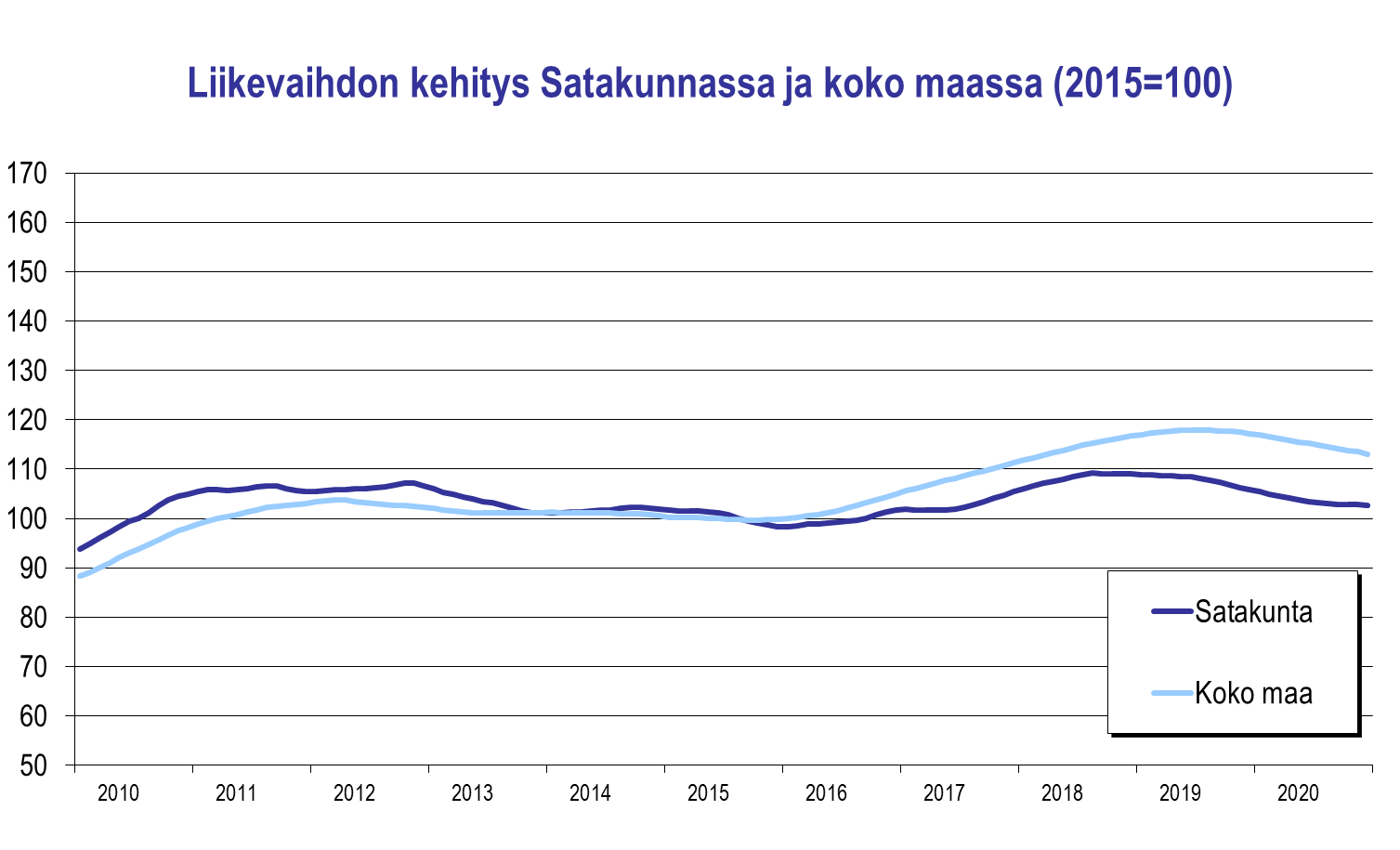 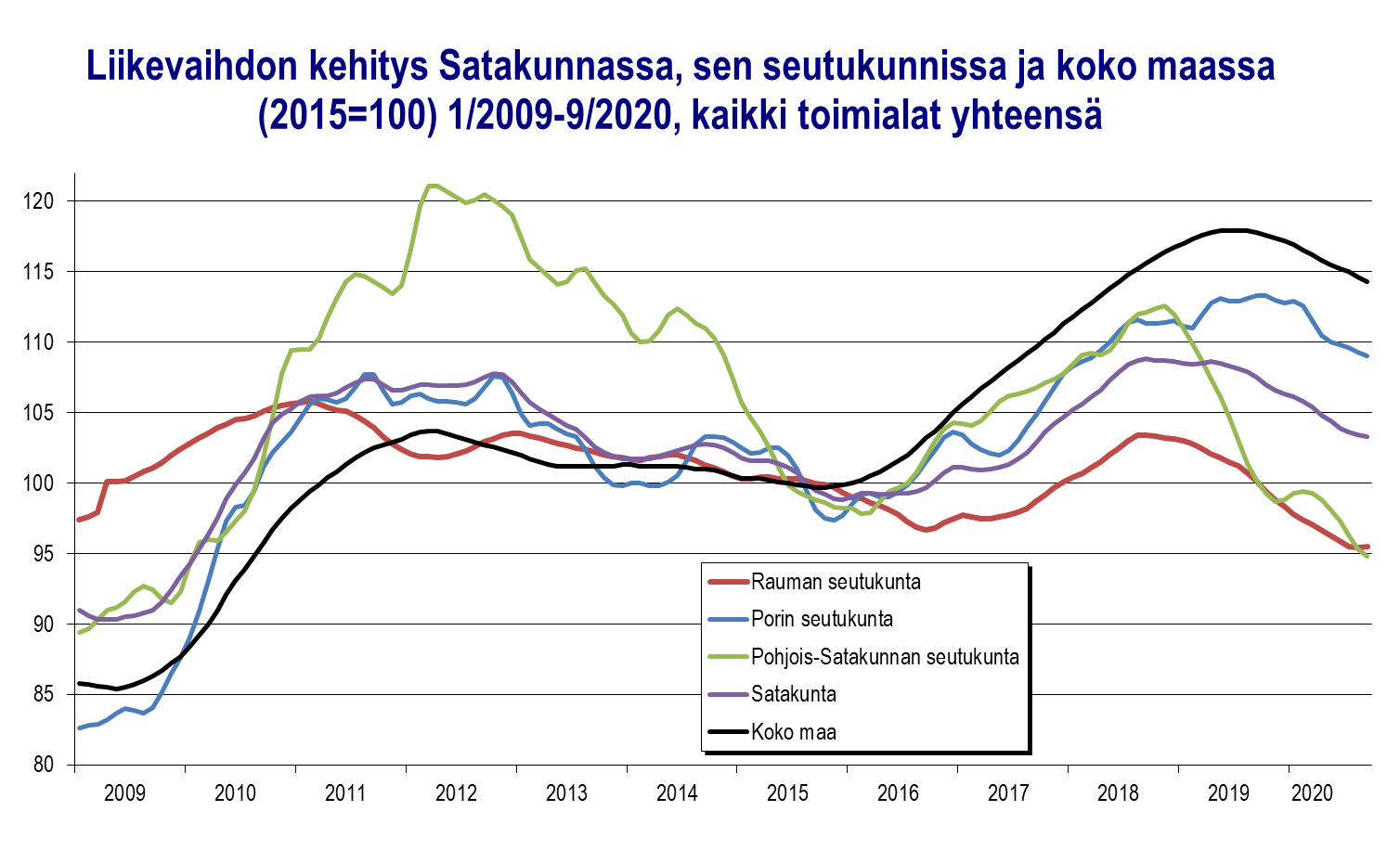 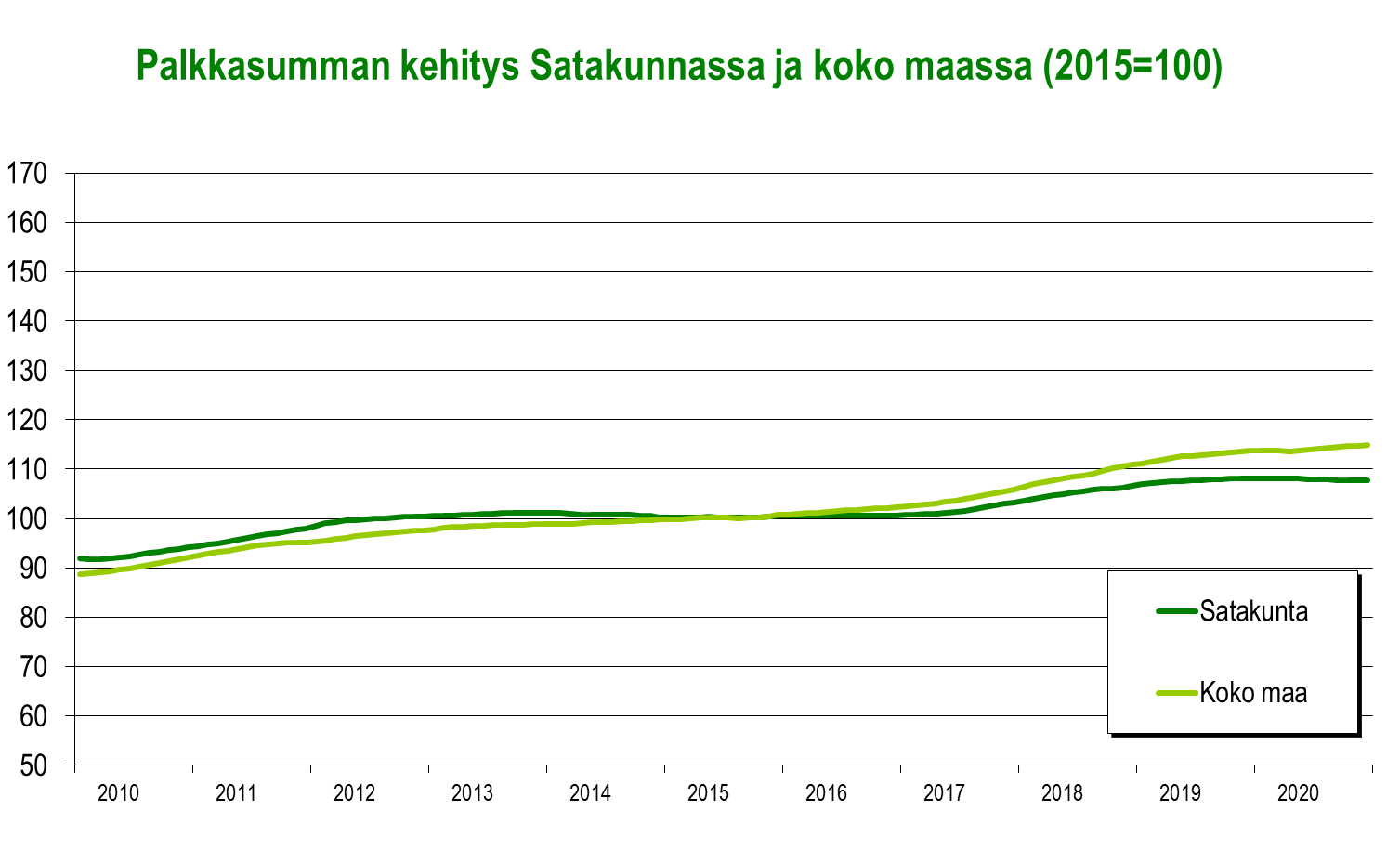 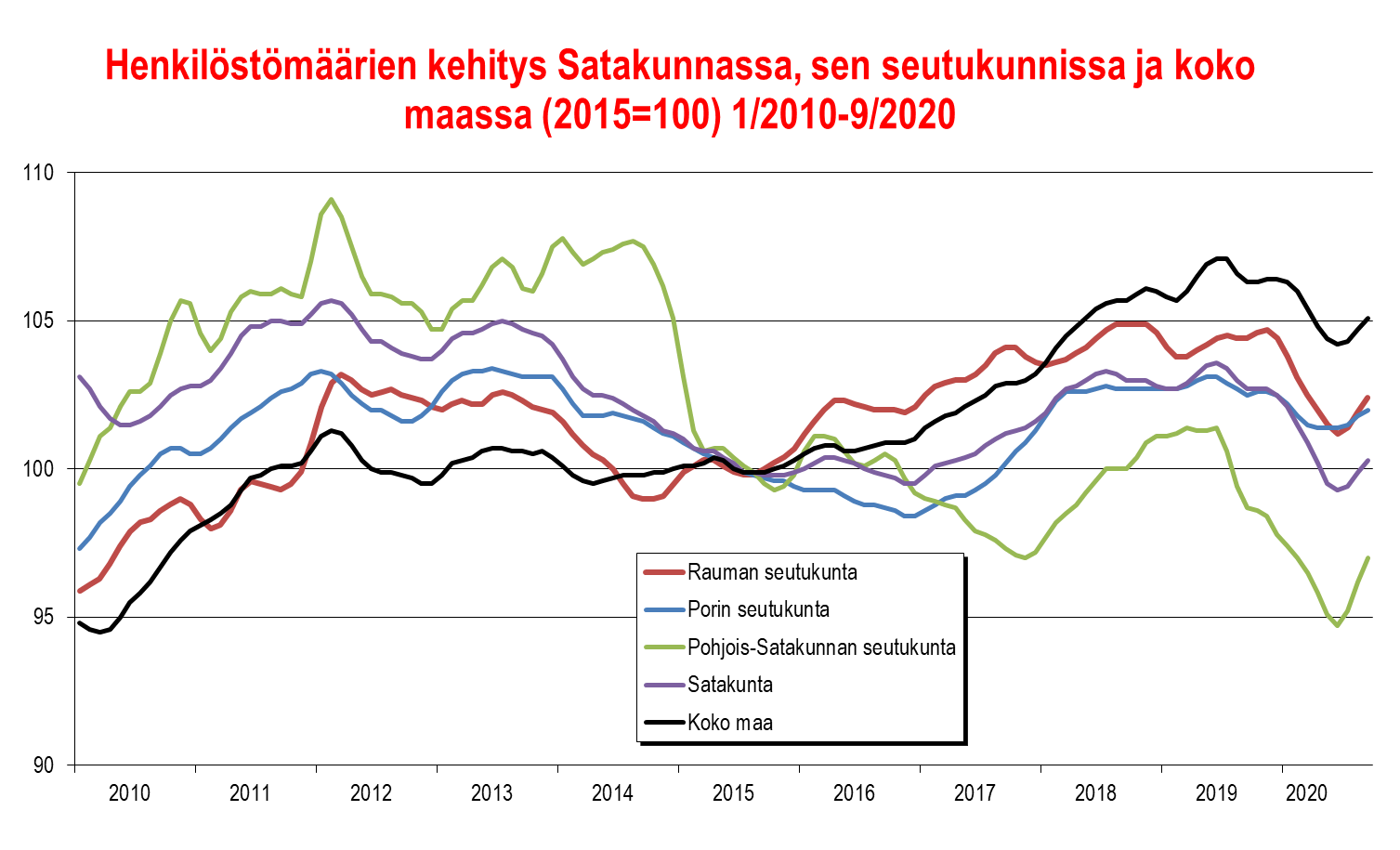 Teollisuus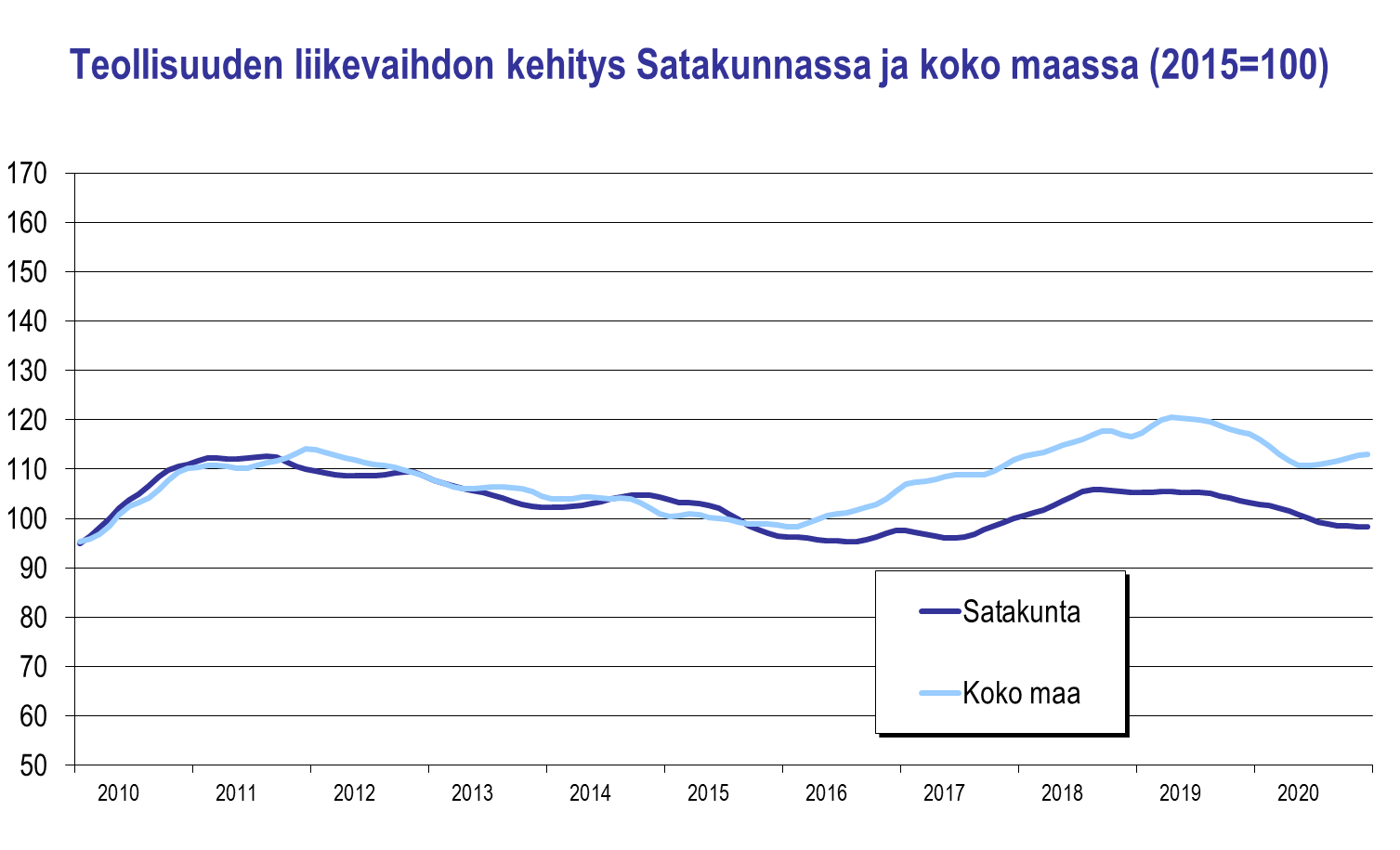 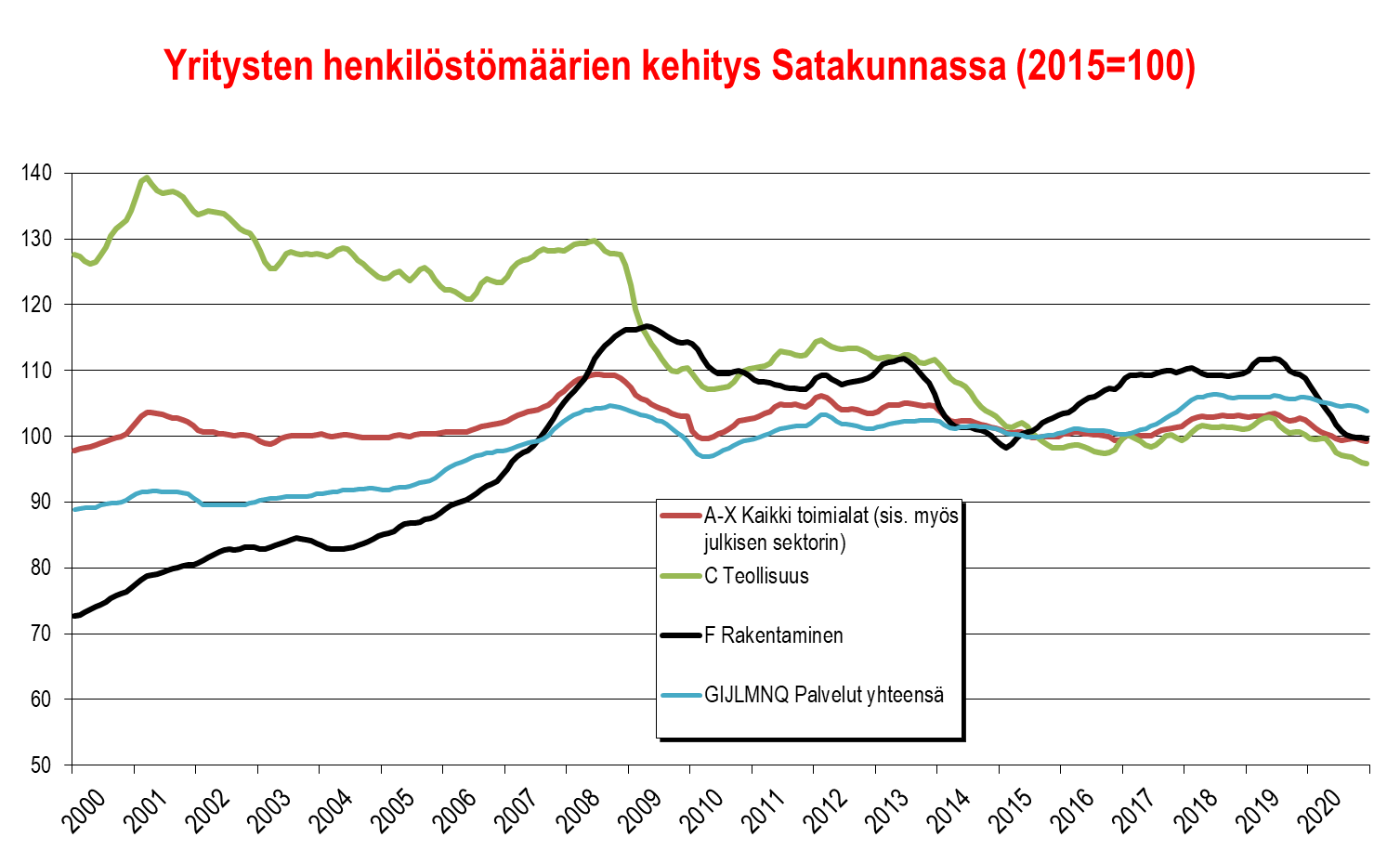 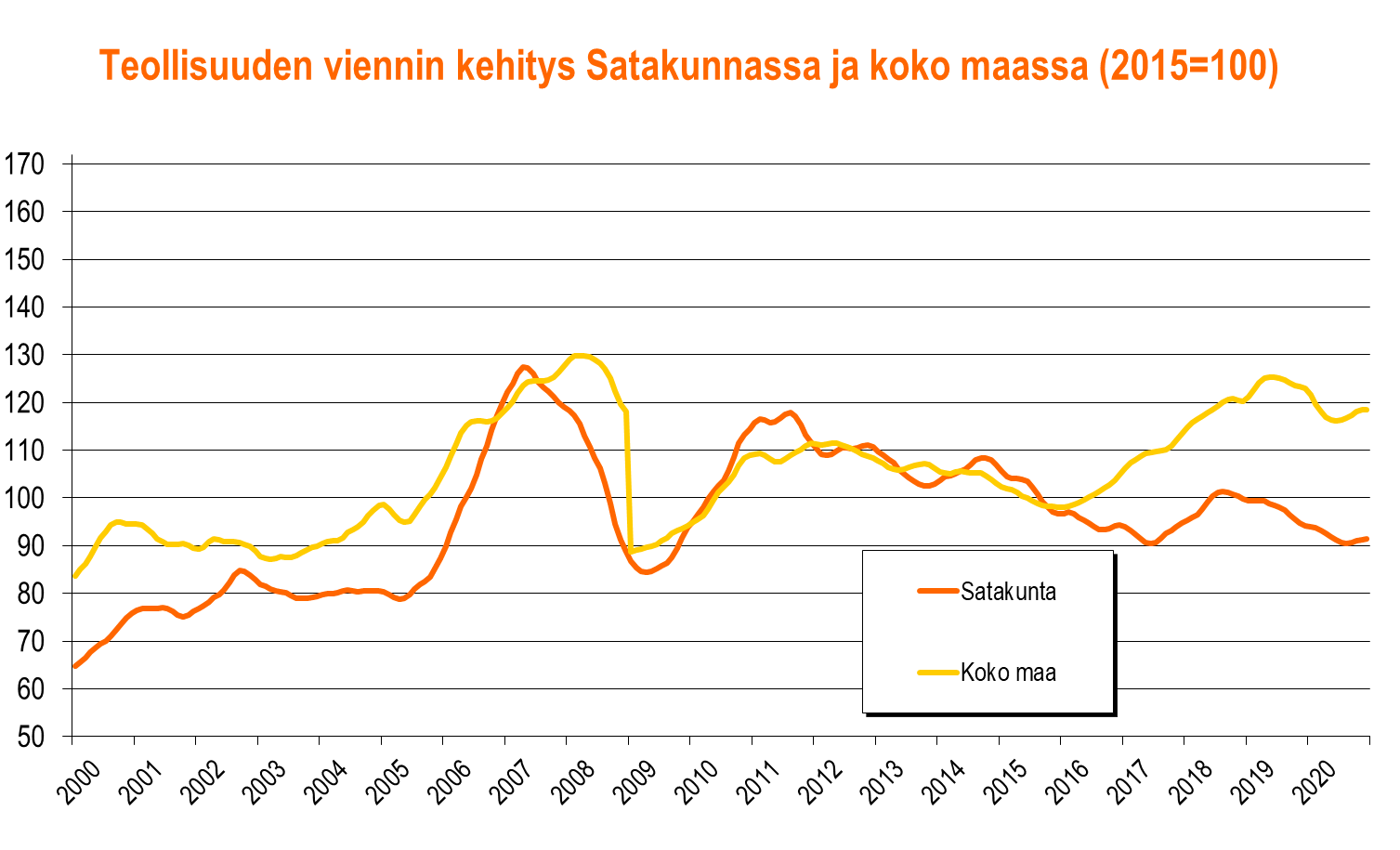 Teknologiateollisuus (TOL 24–30, sis. myös telakat, ei sis. tietotekniikkaa)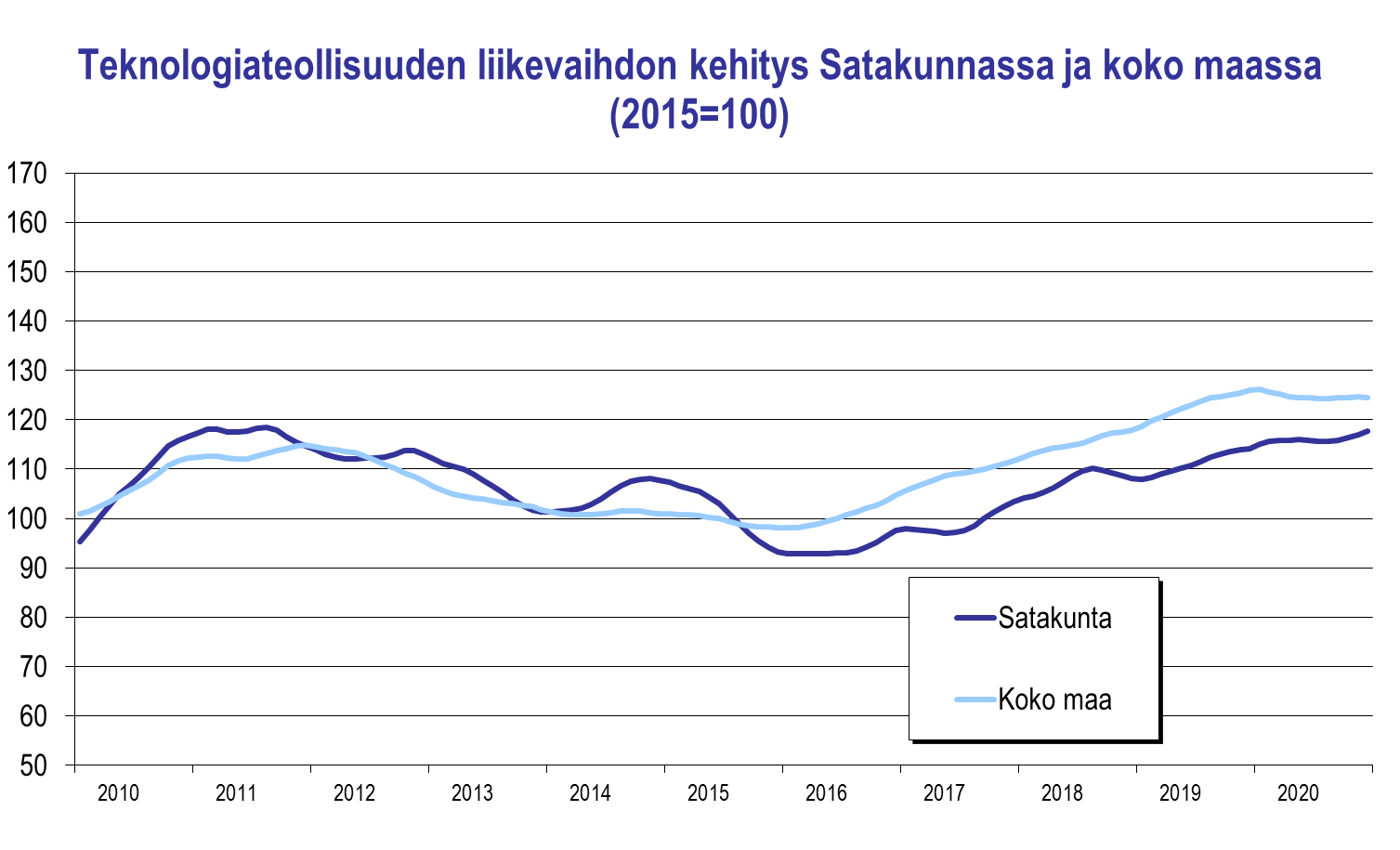 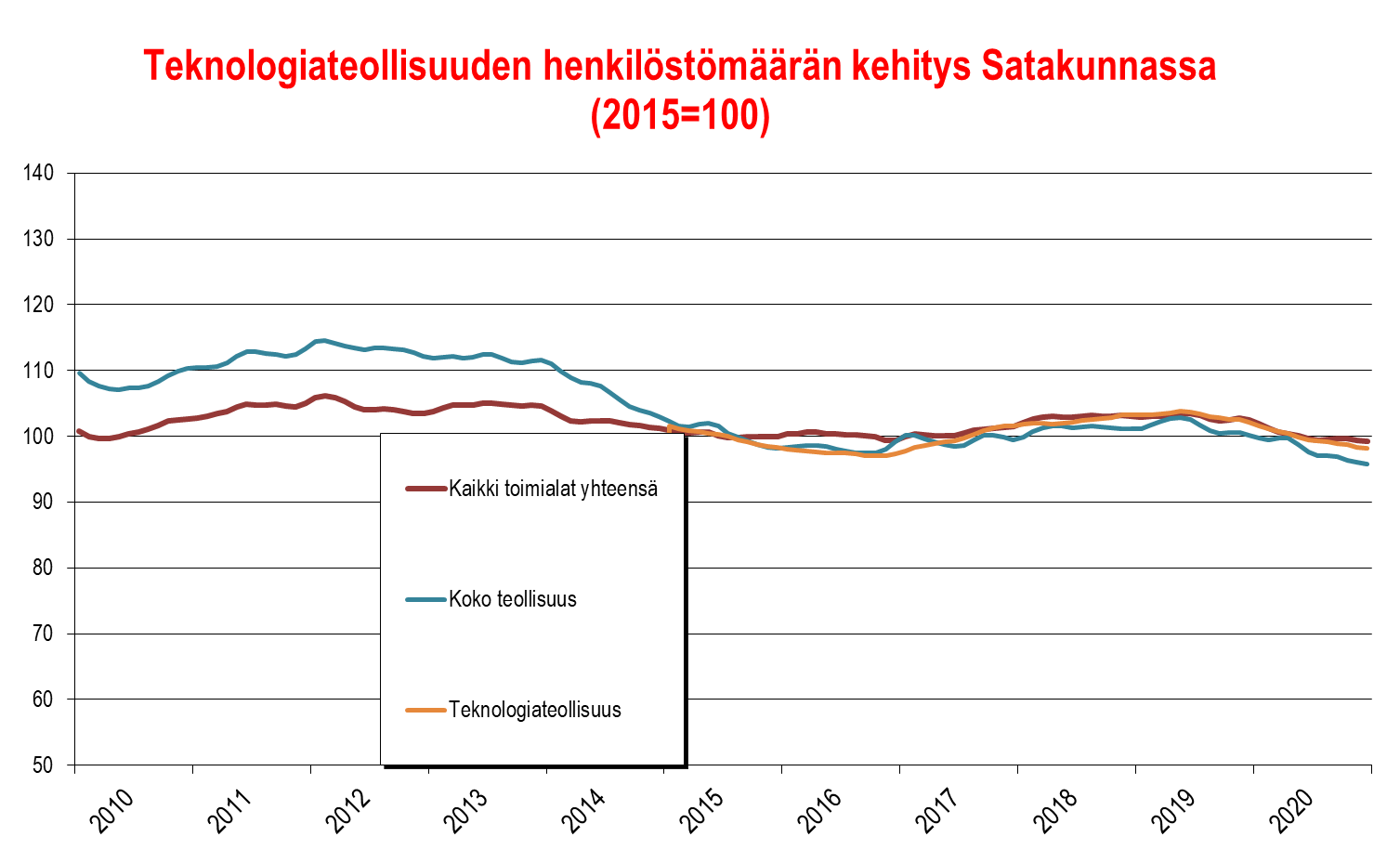 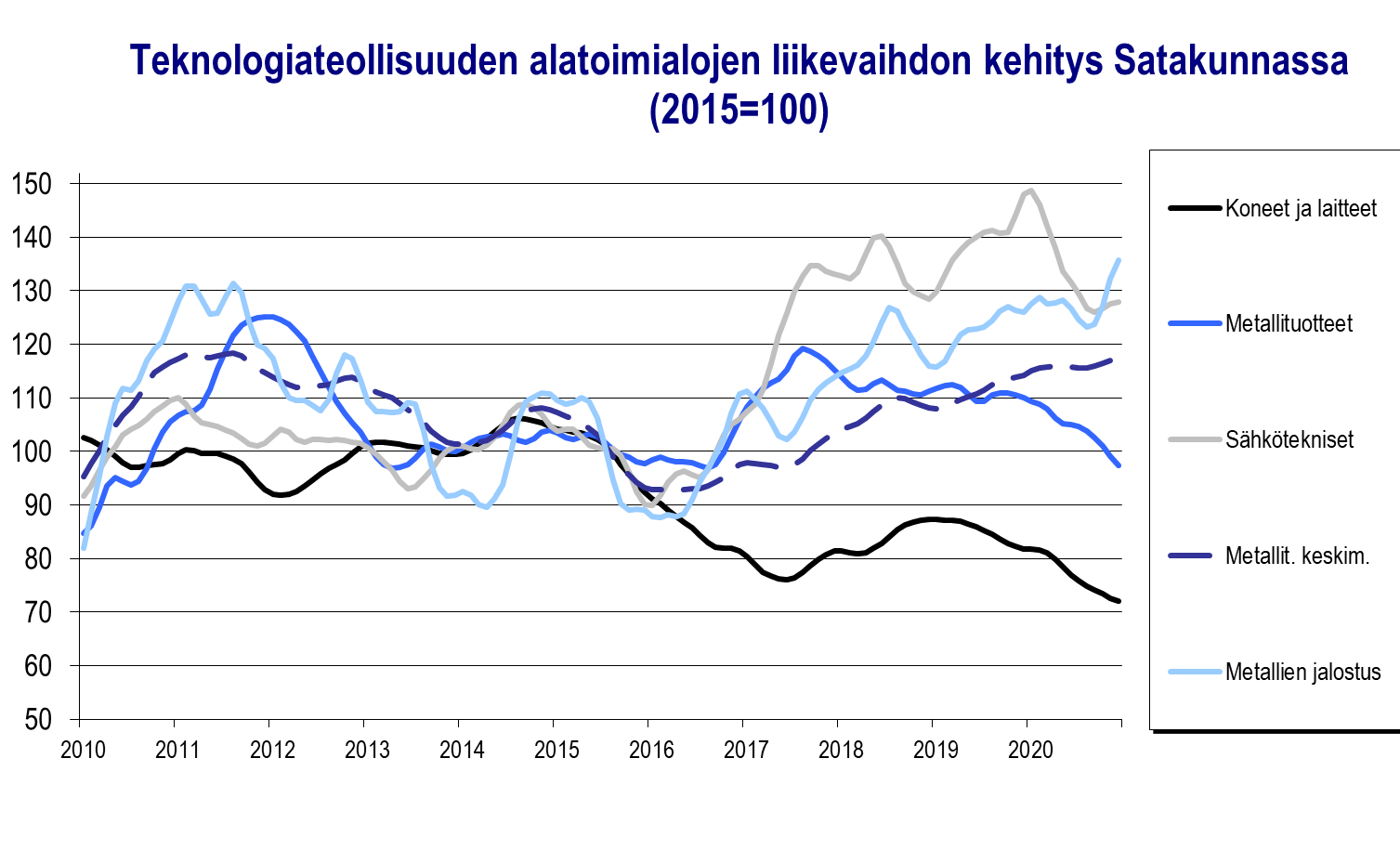 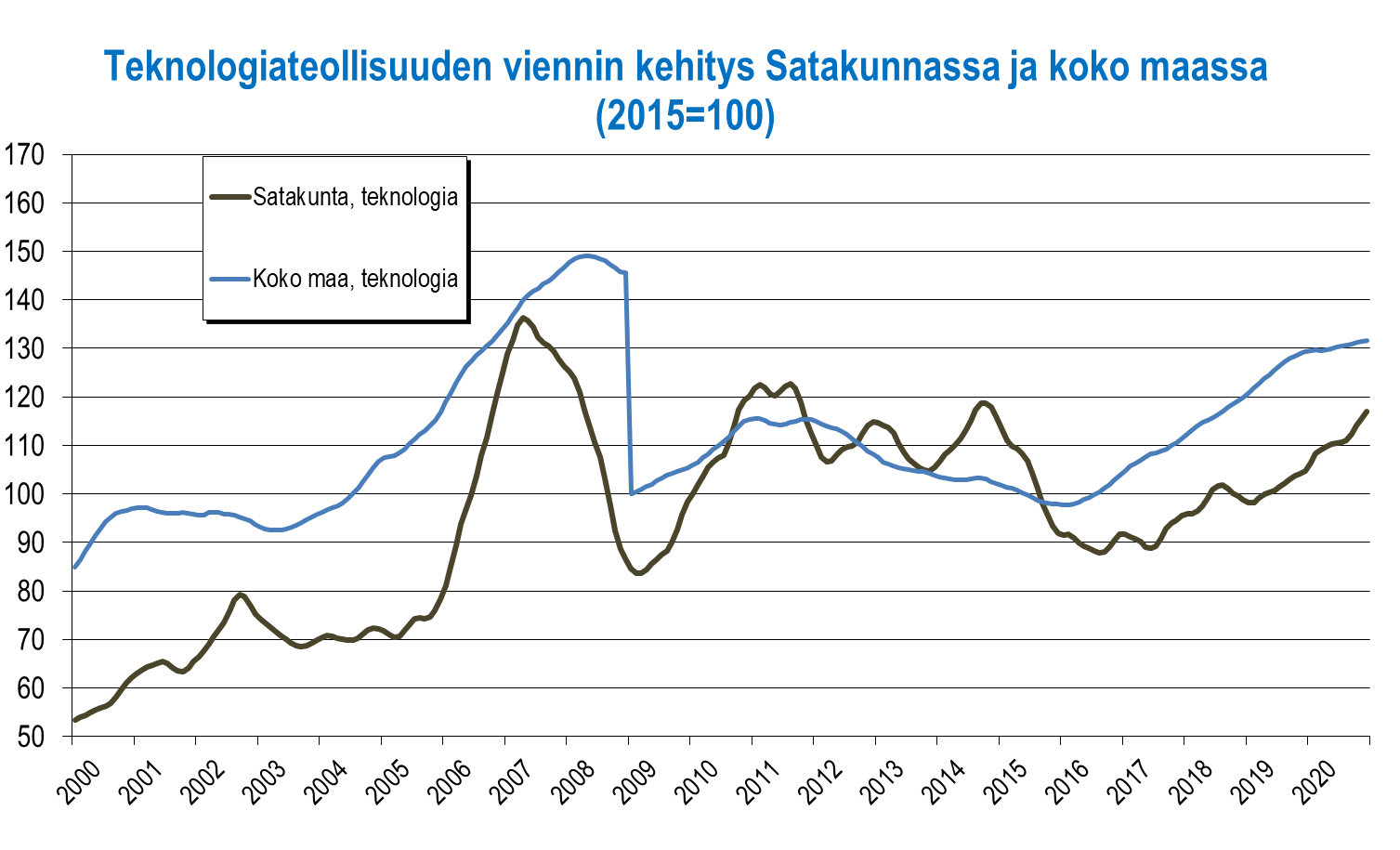 Teknologiateollisuuden alatoimialojen kehitys suhteessa koko maahan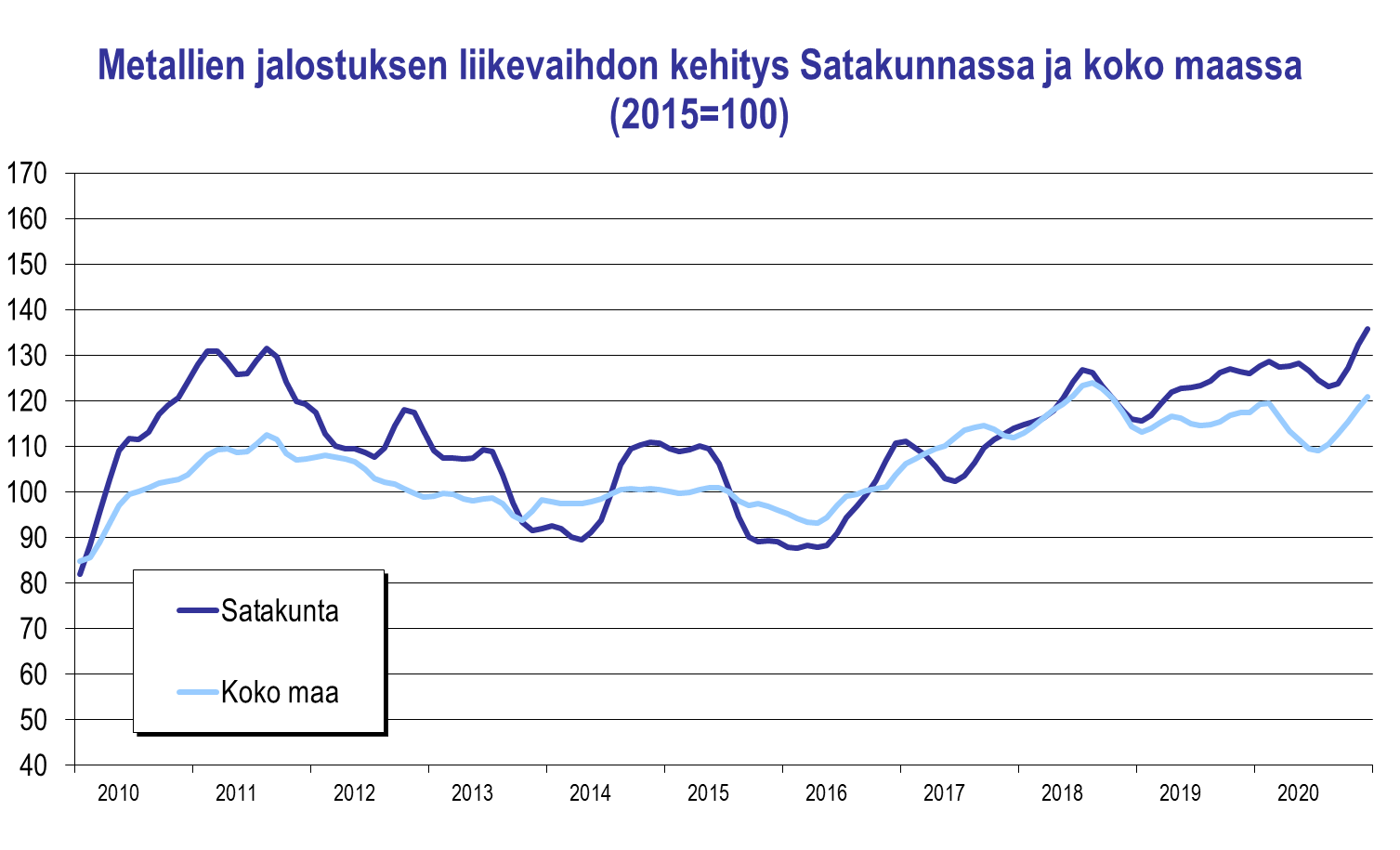 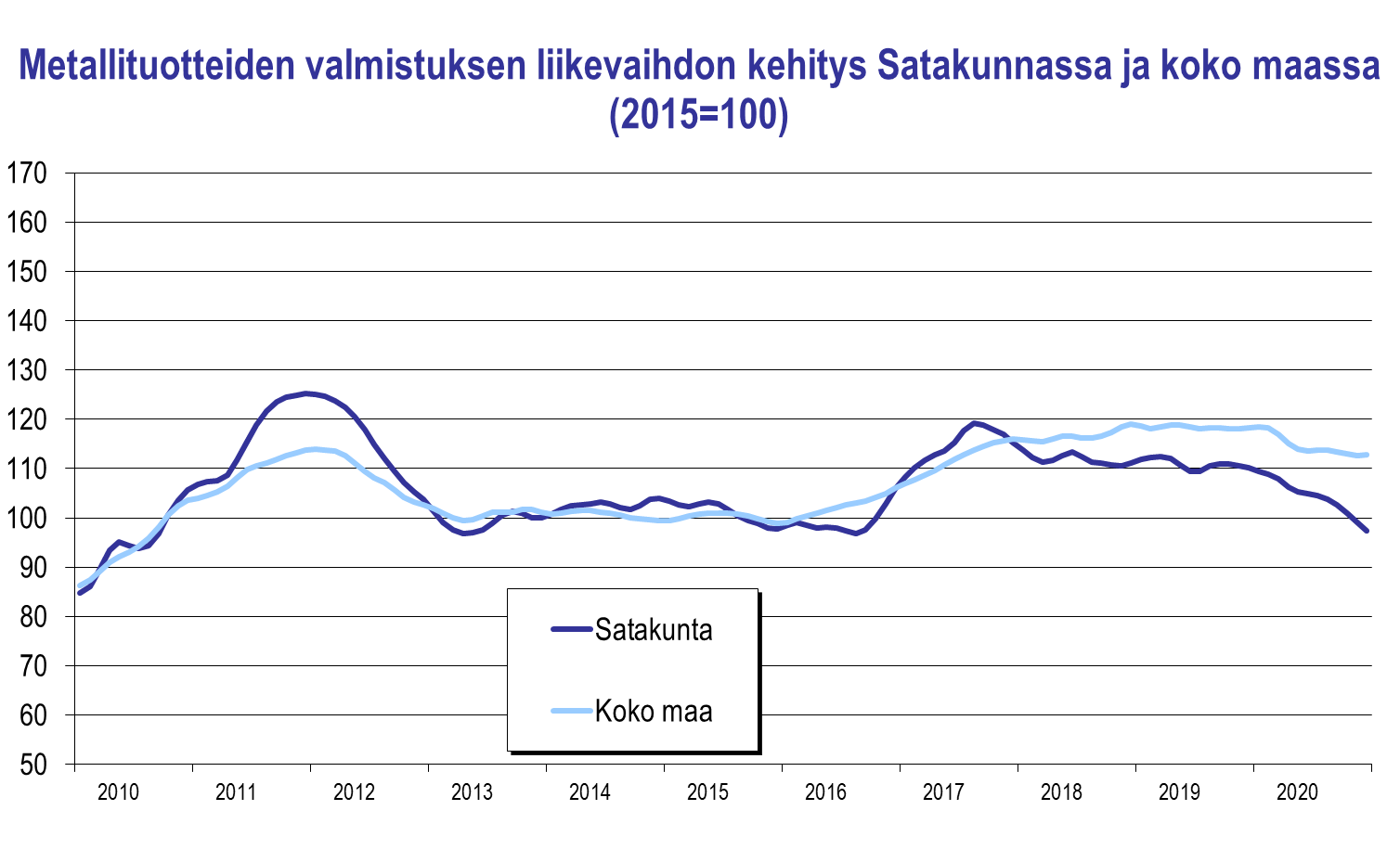 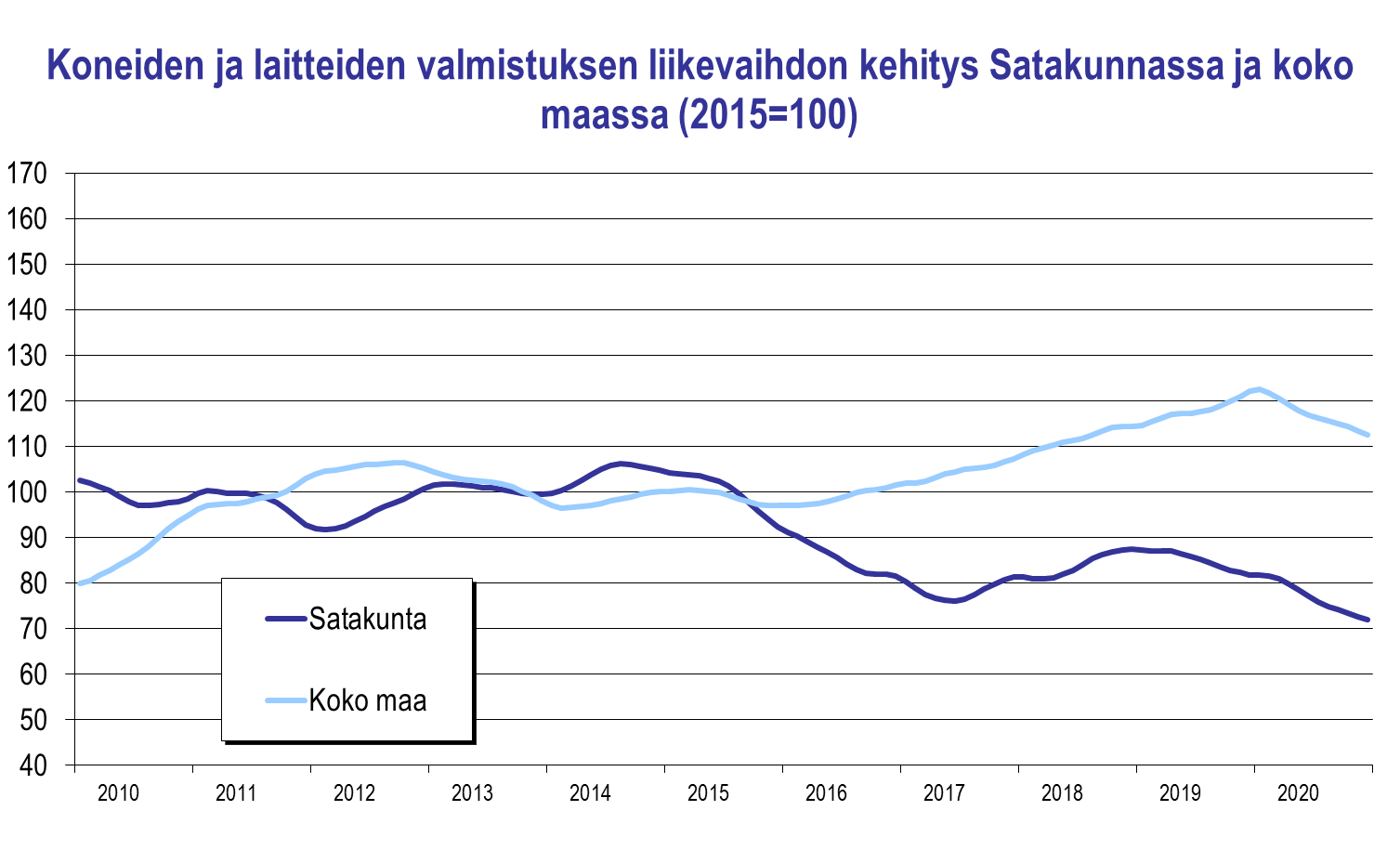 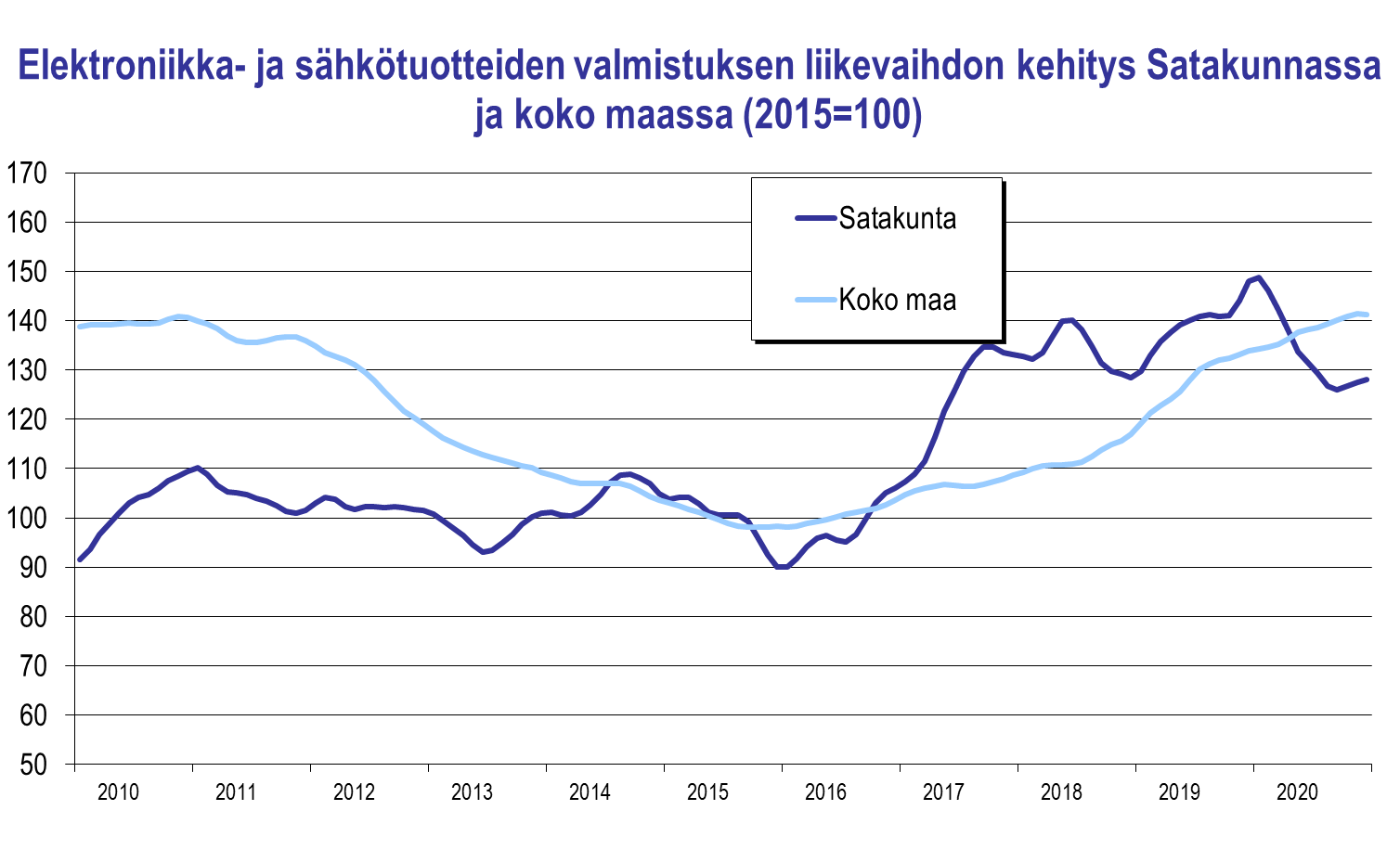 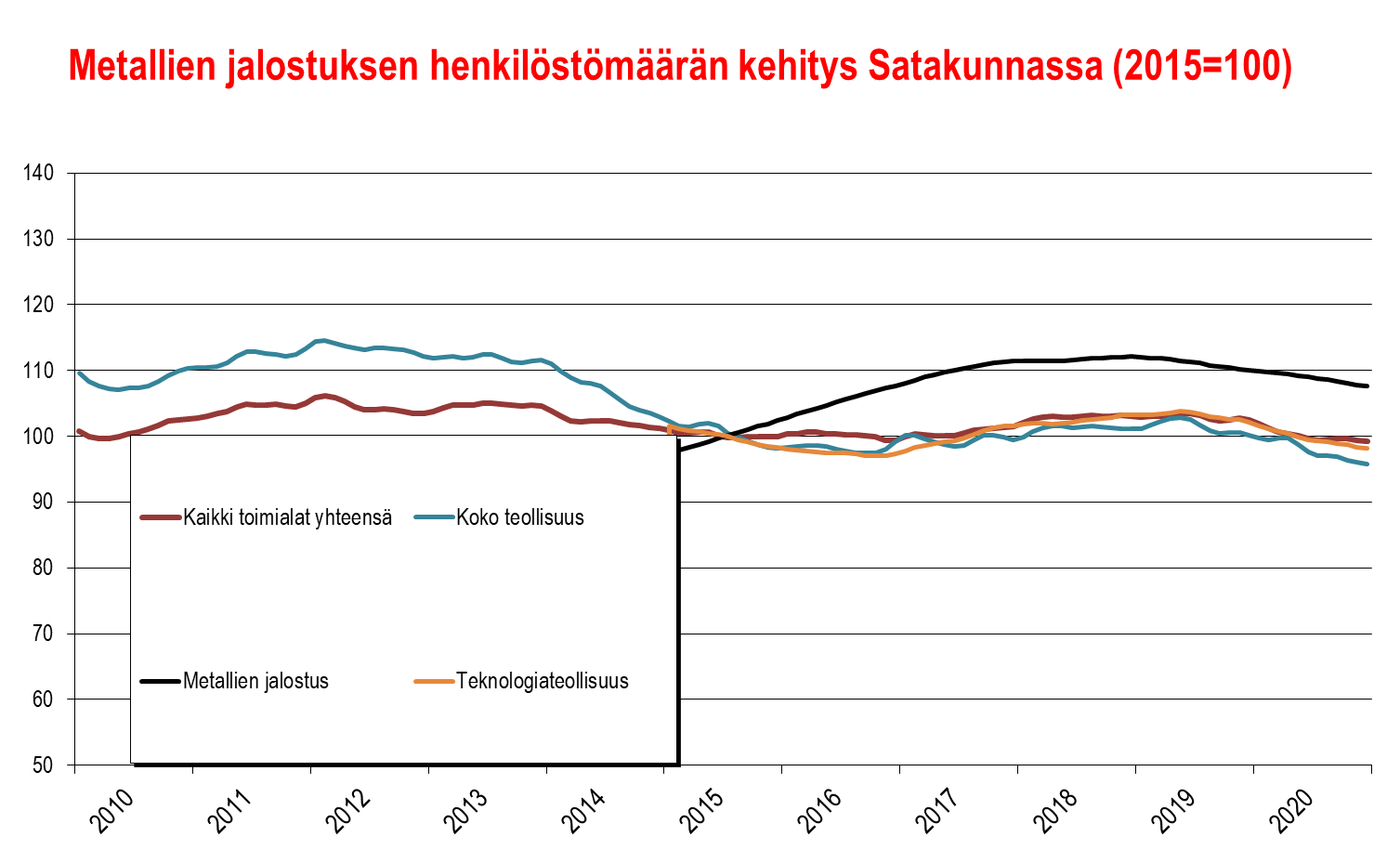 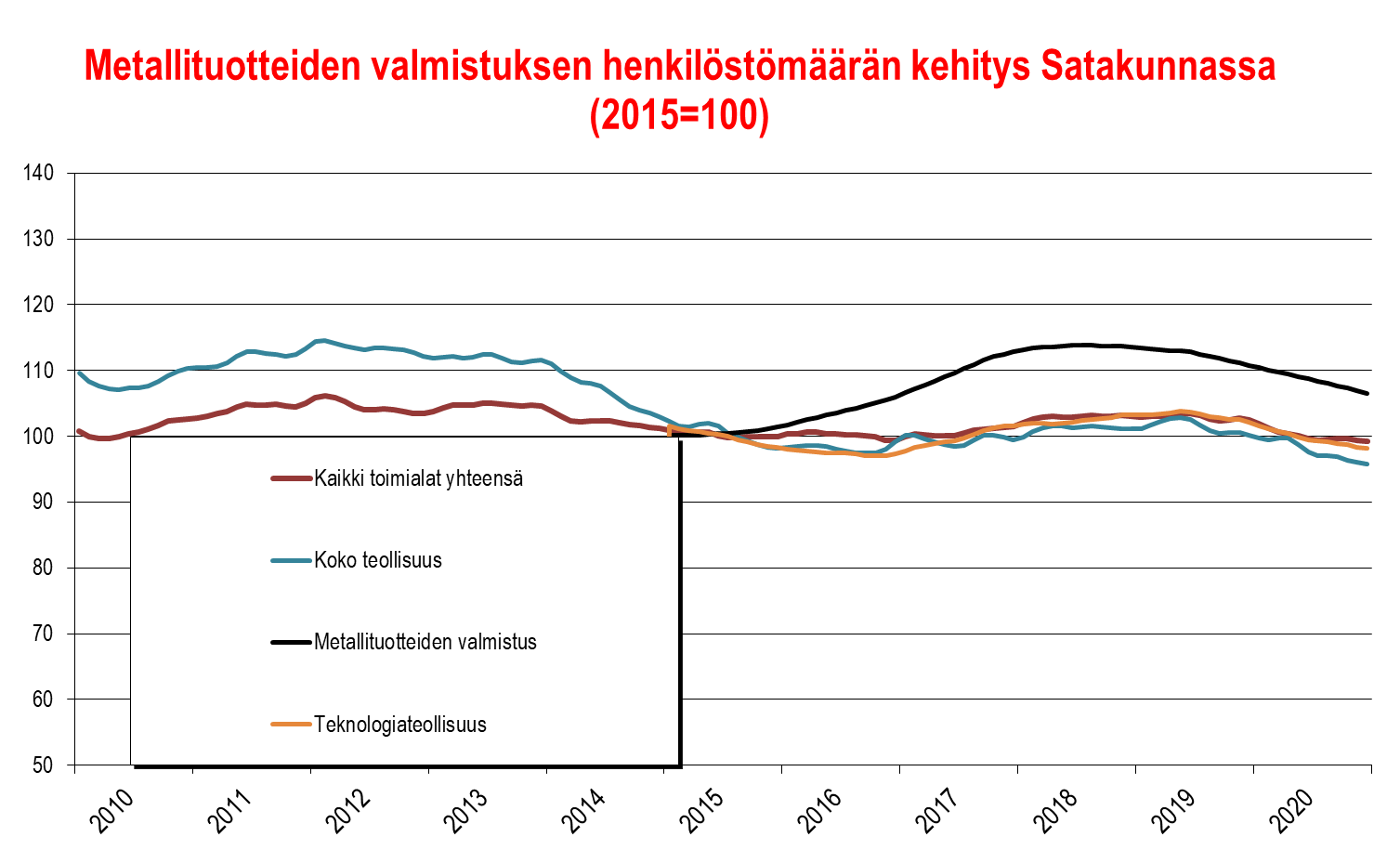 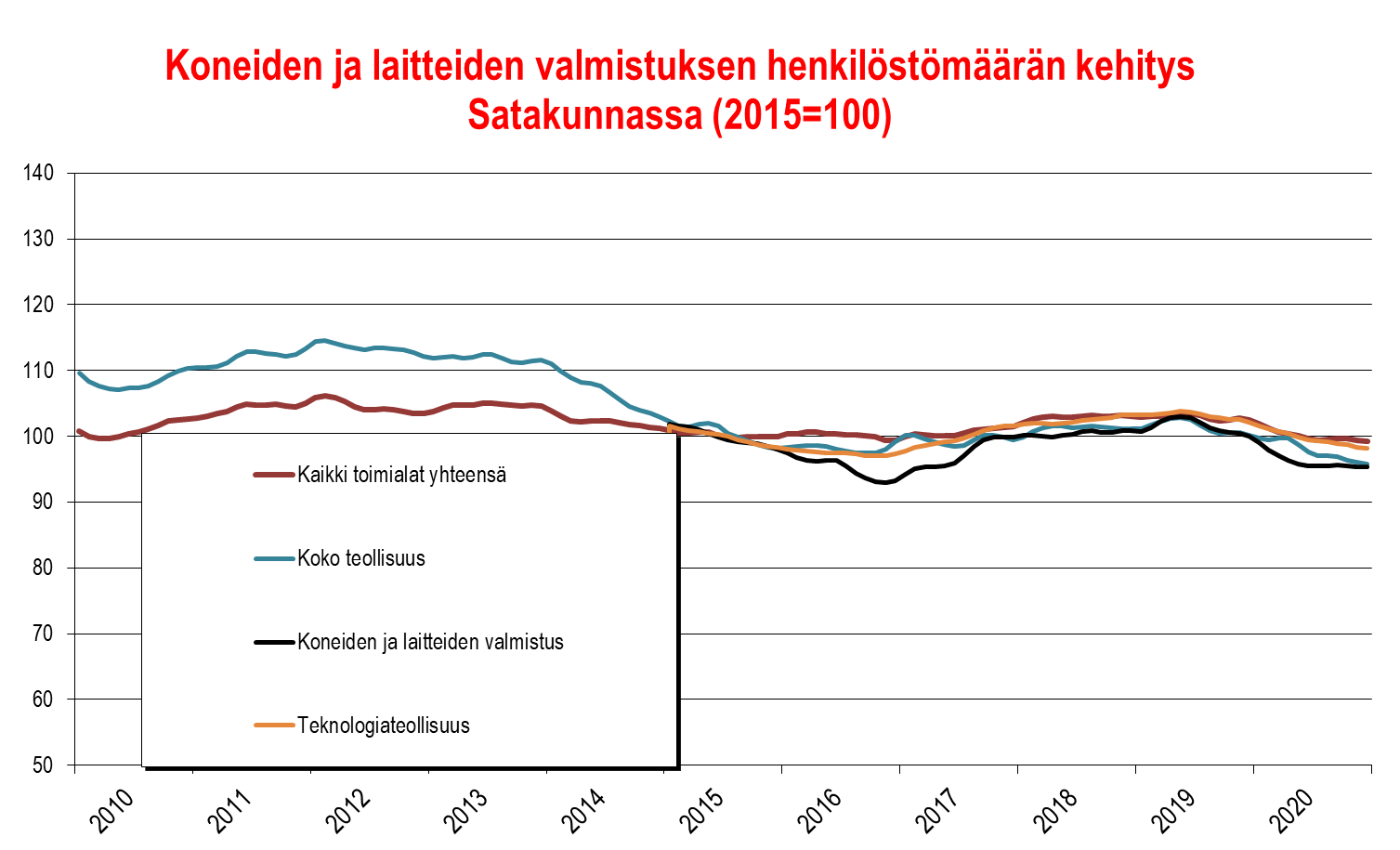 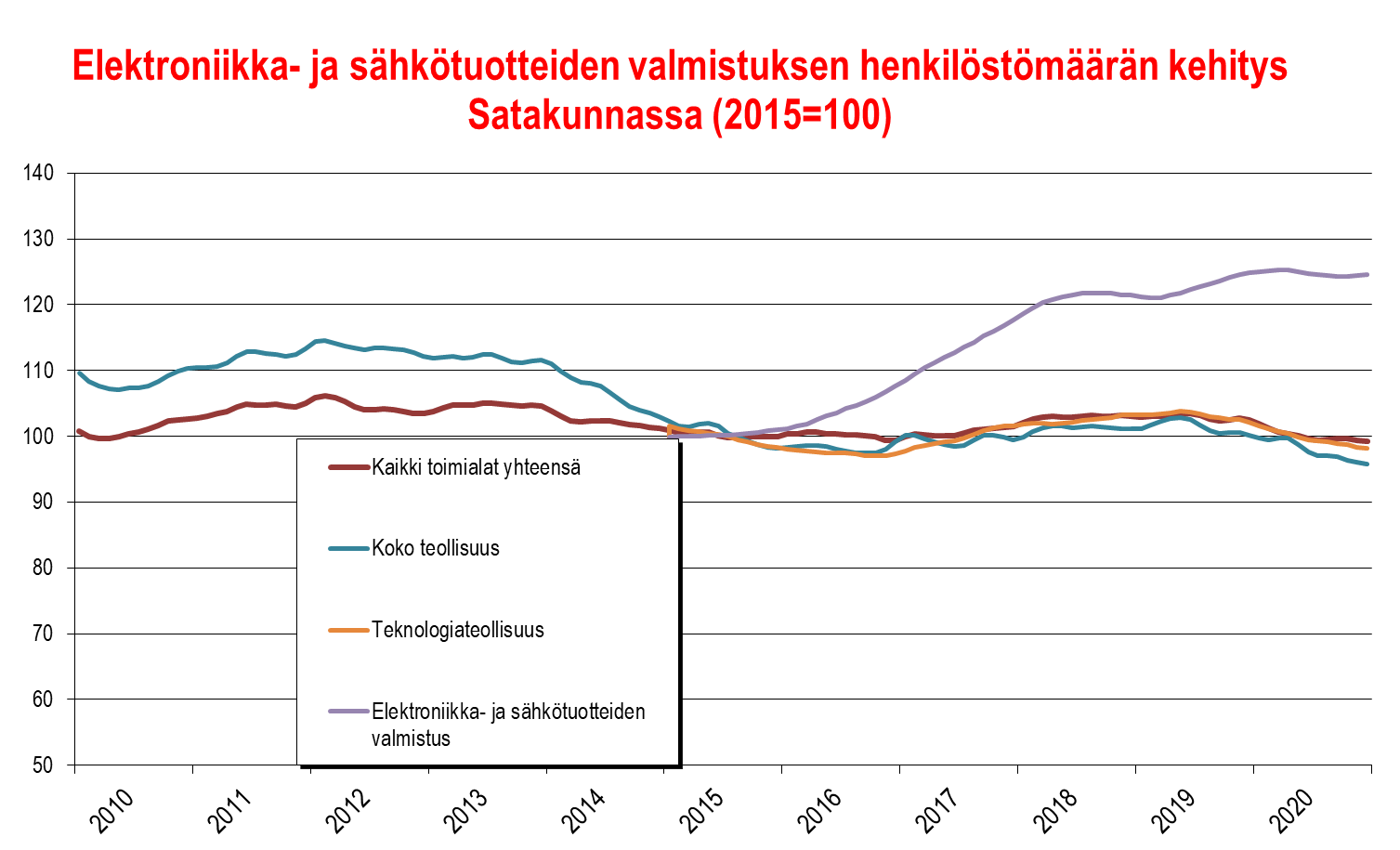 Metsäteollisuus (puu- ja paperiteollisuus sekä huonekalujen valmistus)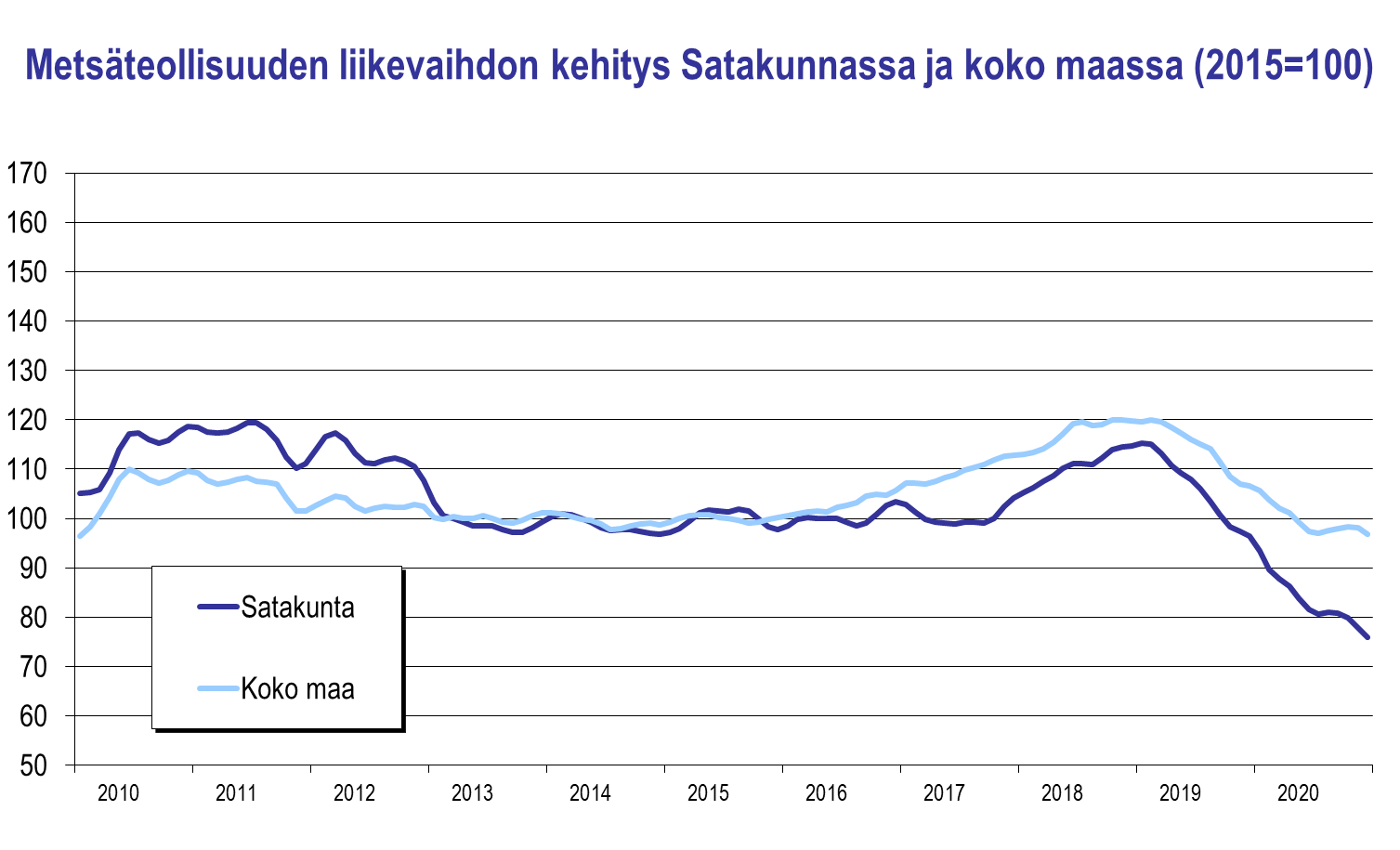 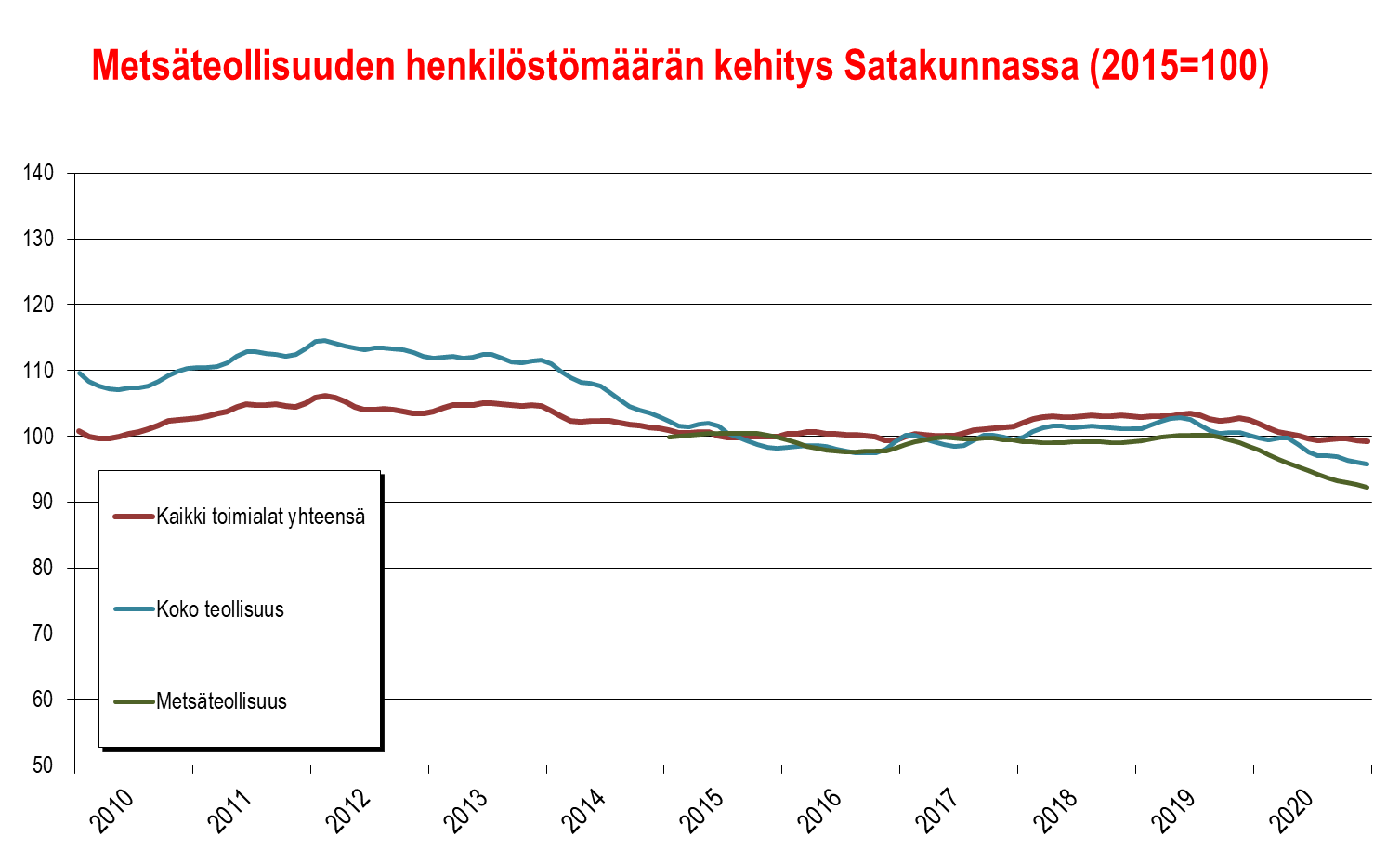 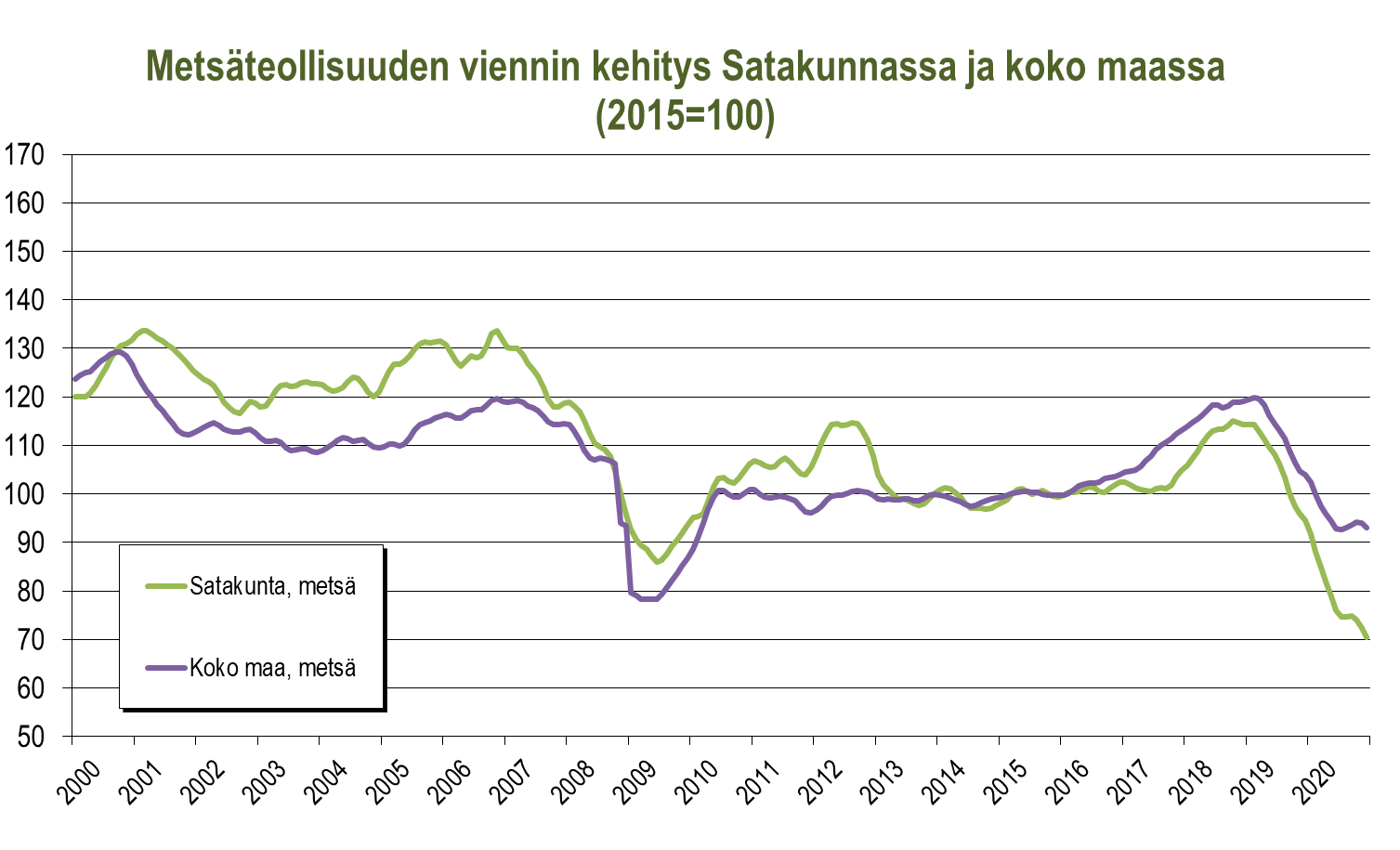 Kemikaalien sekä kumi- ja muovituotteiden valmistus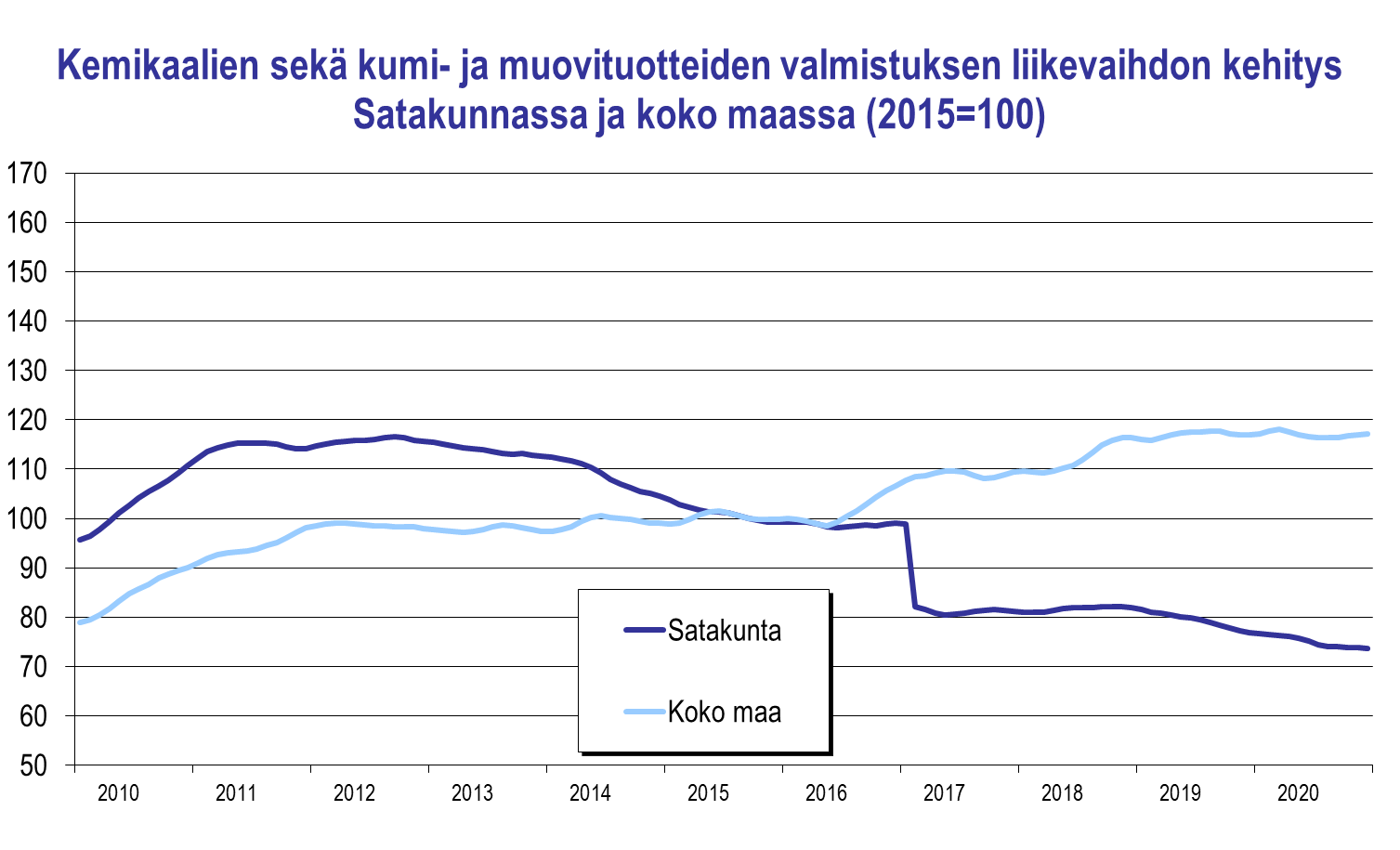 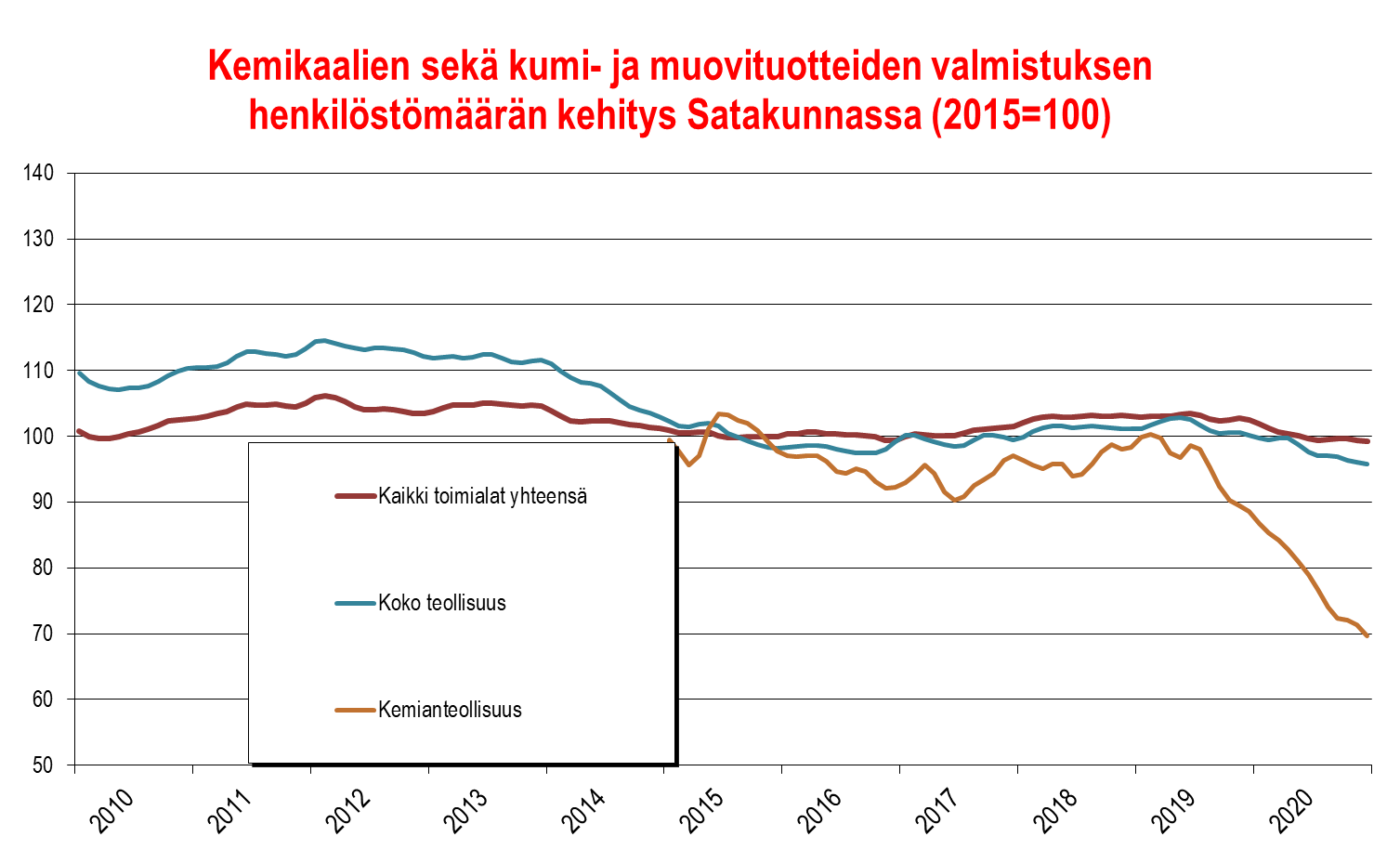 Elintarviketeollisuus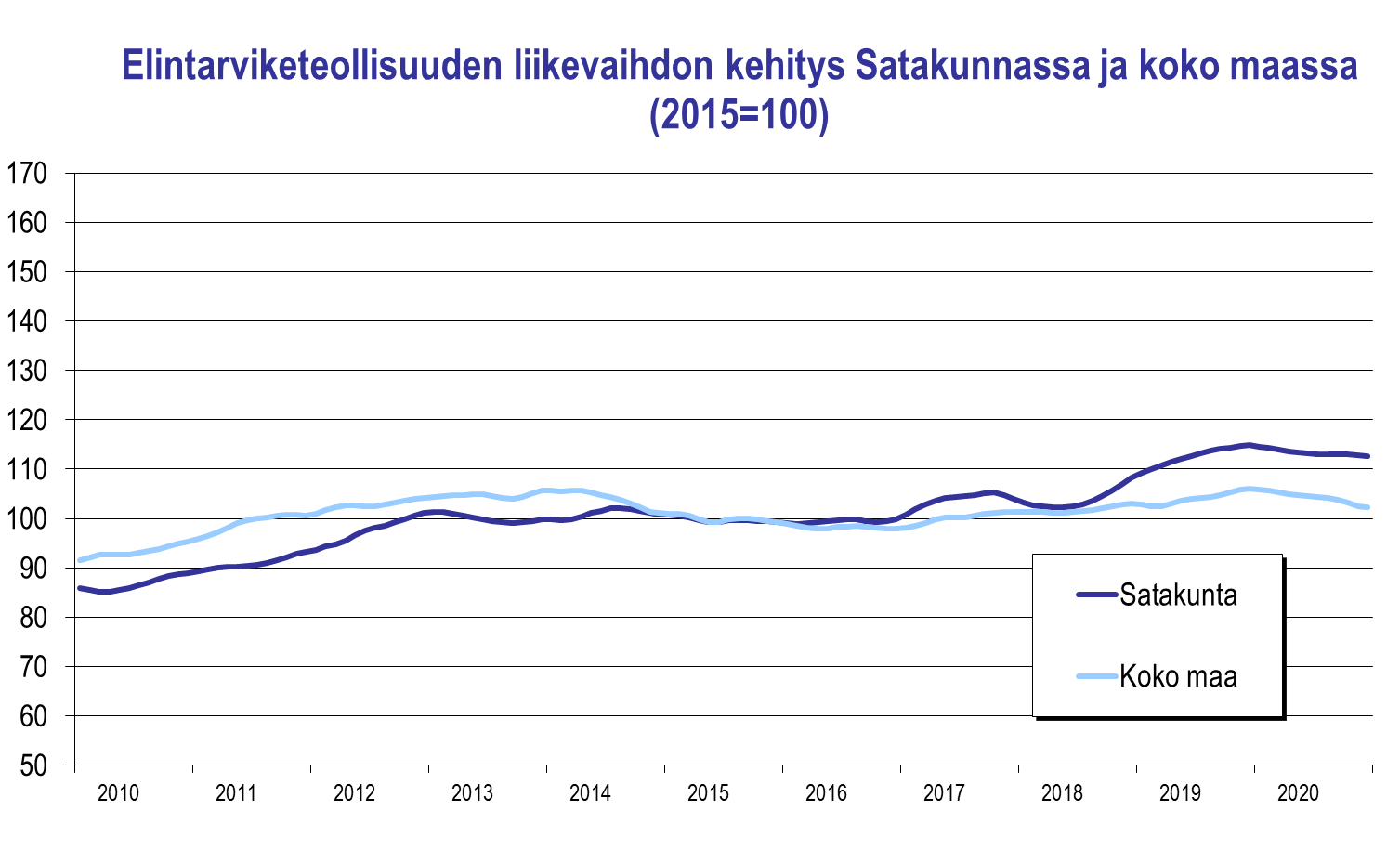 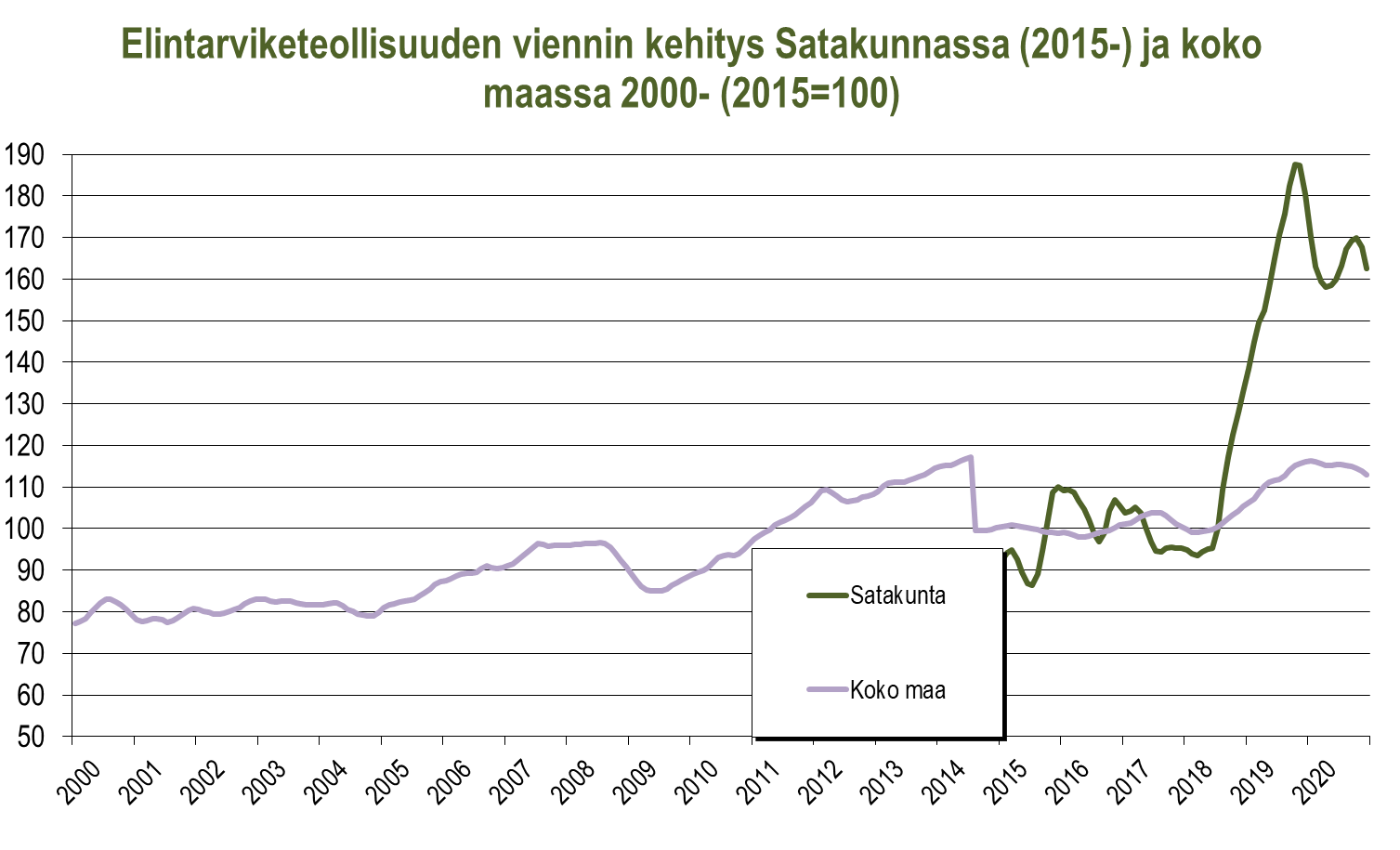 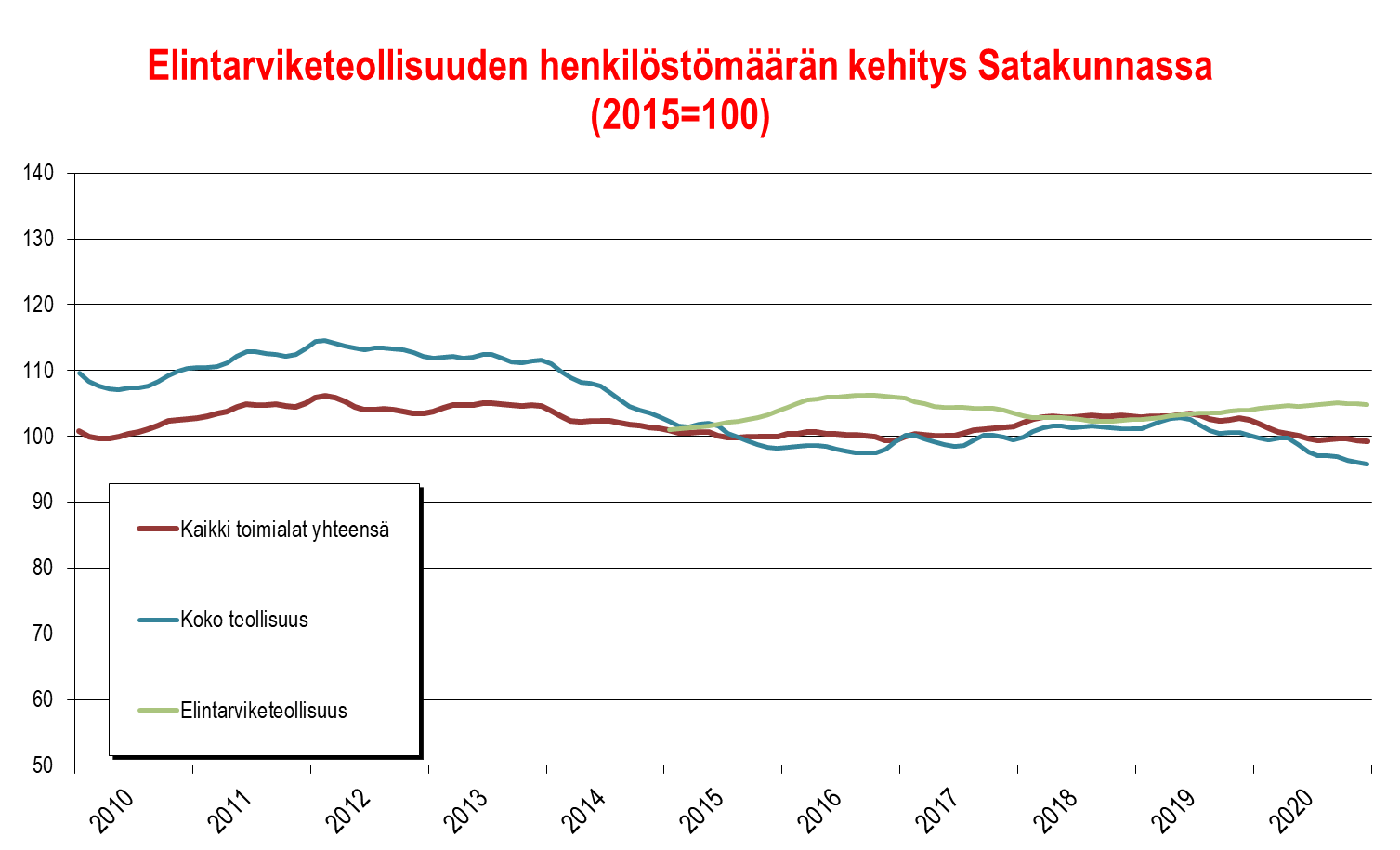 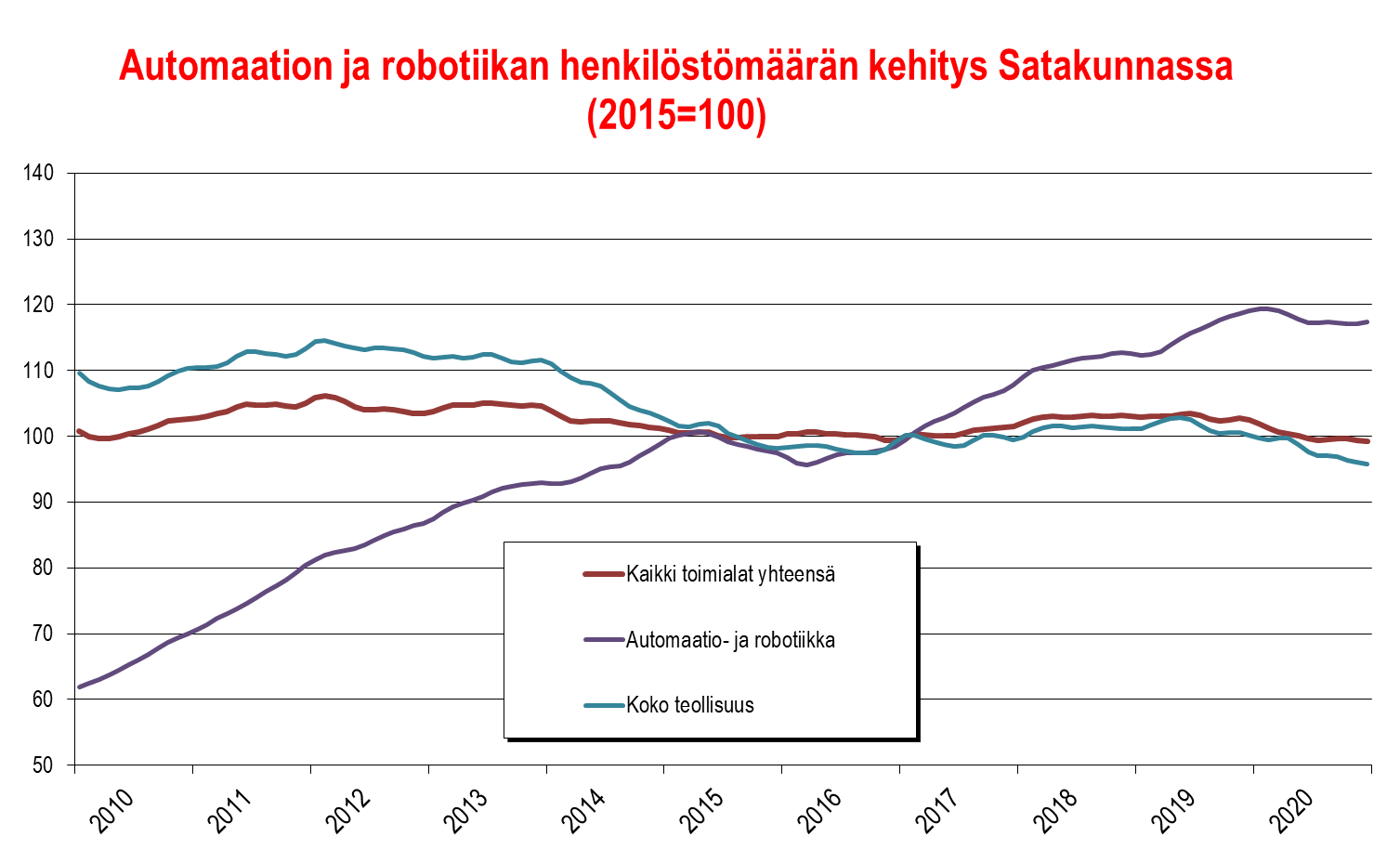 Klusterit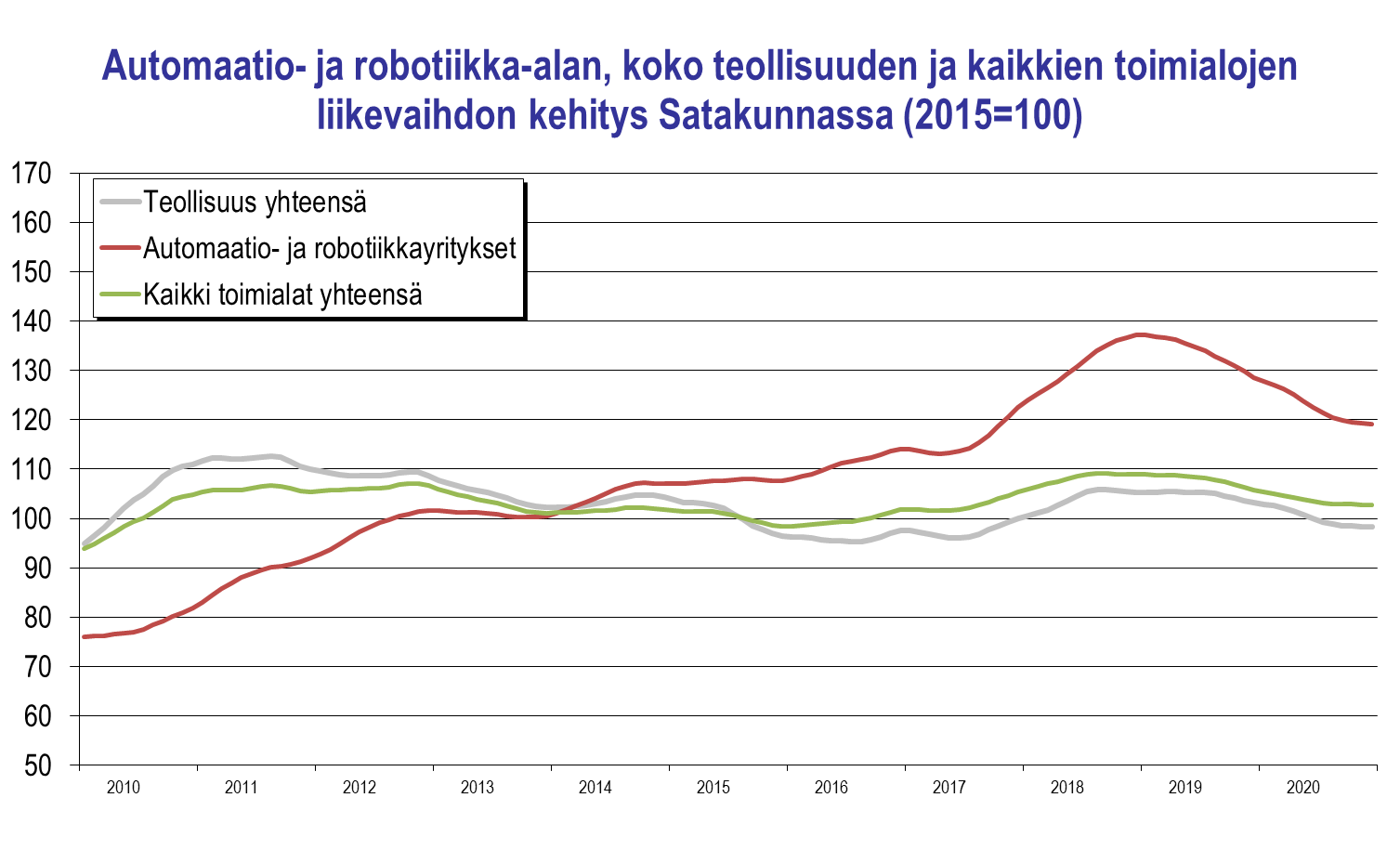 Satakunnan automaatio- ja robotiikkaklusteriin (ml. tekoäly) luetaan yli sata yritystä ja organisaatiota. Tähän tarkasteluun on valittu 52 ydinorganisaatiota.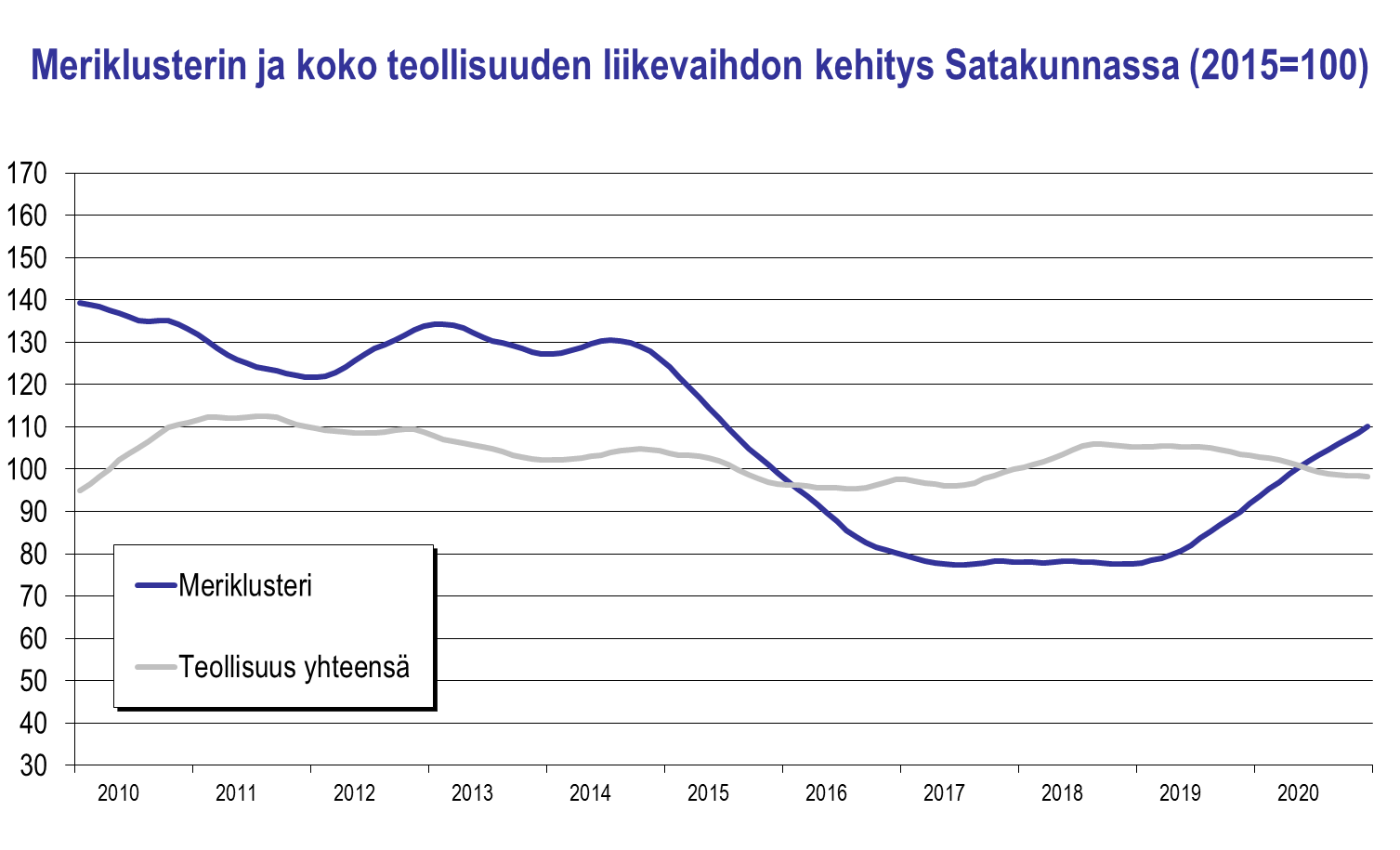 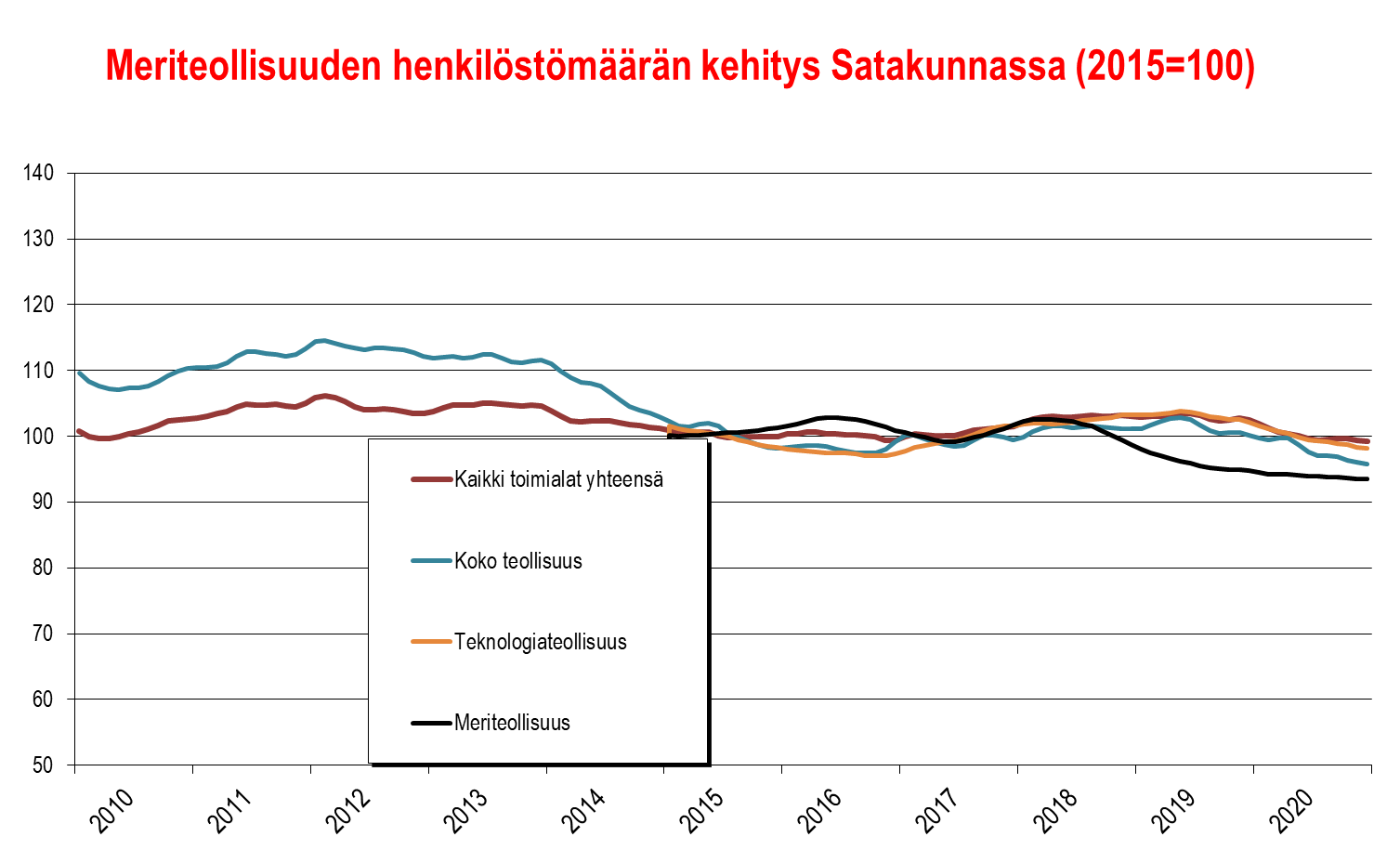 Satakunnan meri(teollisuus)klusteriin luetaan tässä yhteydessä n. 50 alueella toimivaa meriteollisuuden kone- ja laitevalmistajaa sekä telakkaa.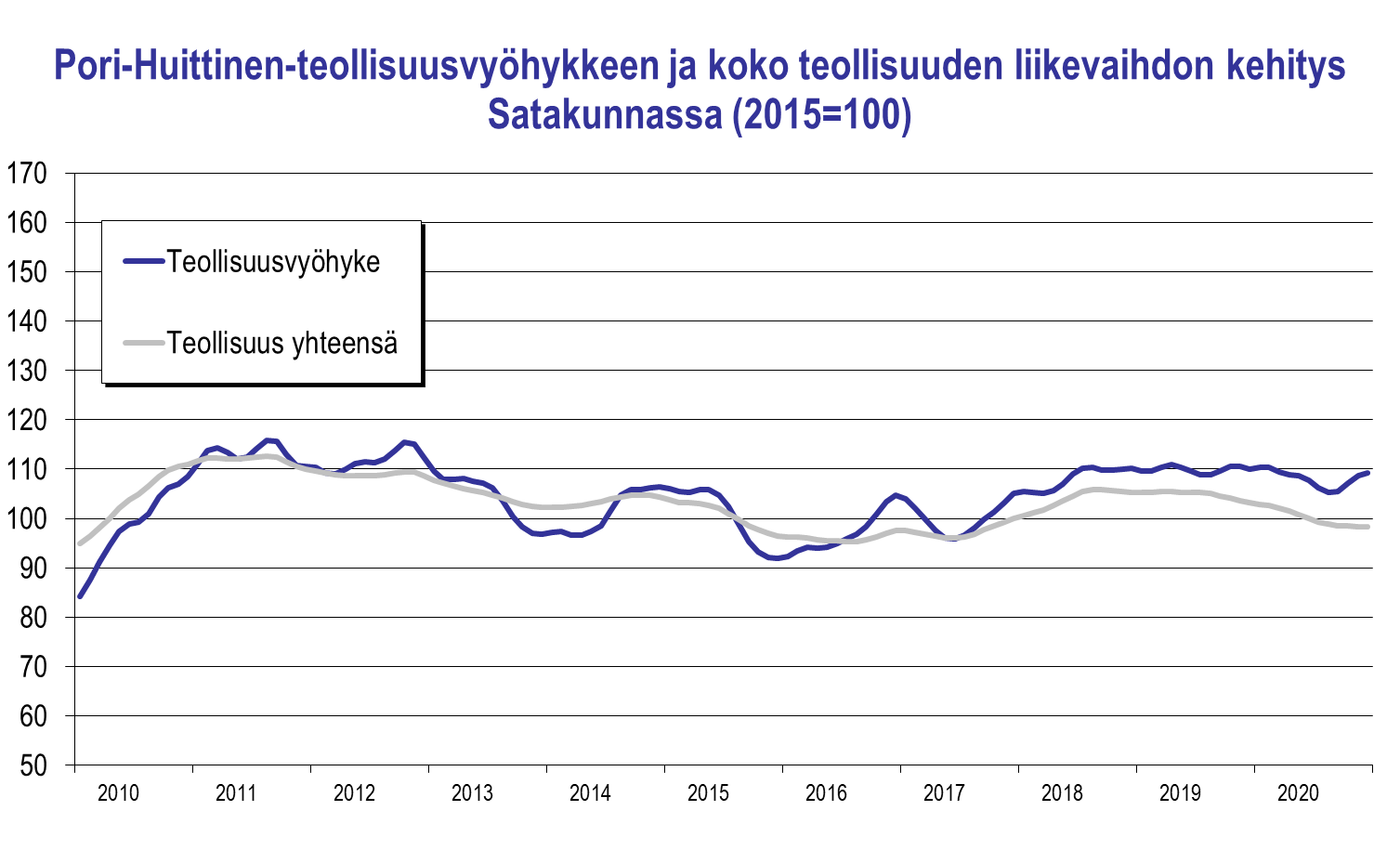 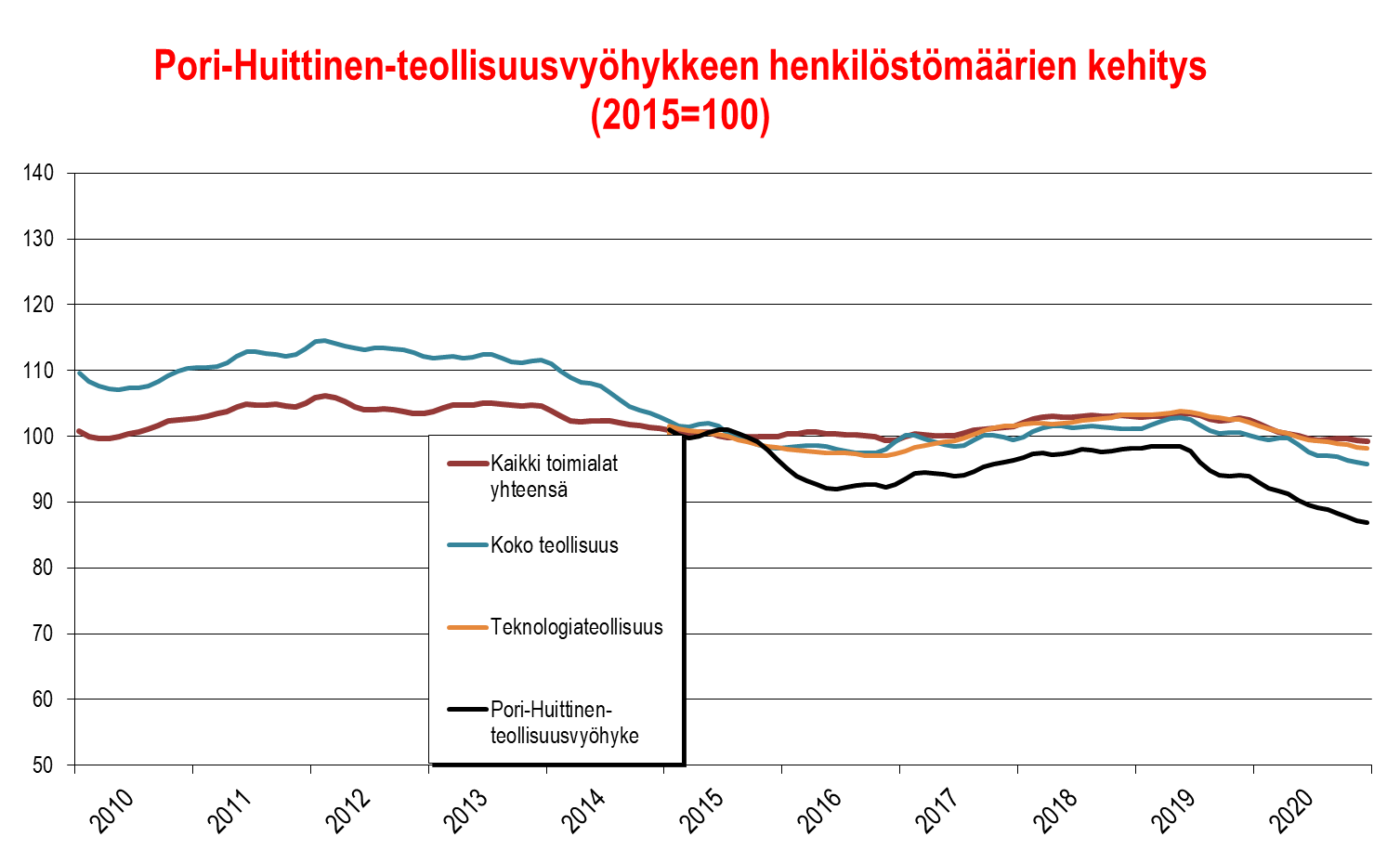 Pori–Huittinen-teollisuusvyöhyke koostuu noin 650:sta teollisuus- ja insinööripalveluyrityksestä, jotka toimivat Kaanaasta Huittisiin ulottuvalla vyöhykkeellä. Mukana ovat myös Noormarkku sekä Porin keskusta lähiöineen.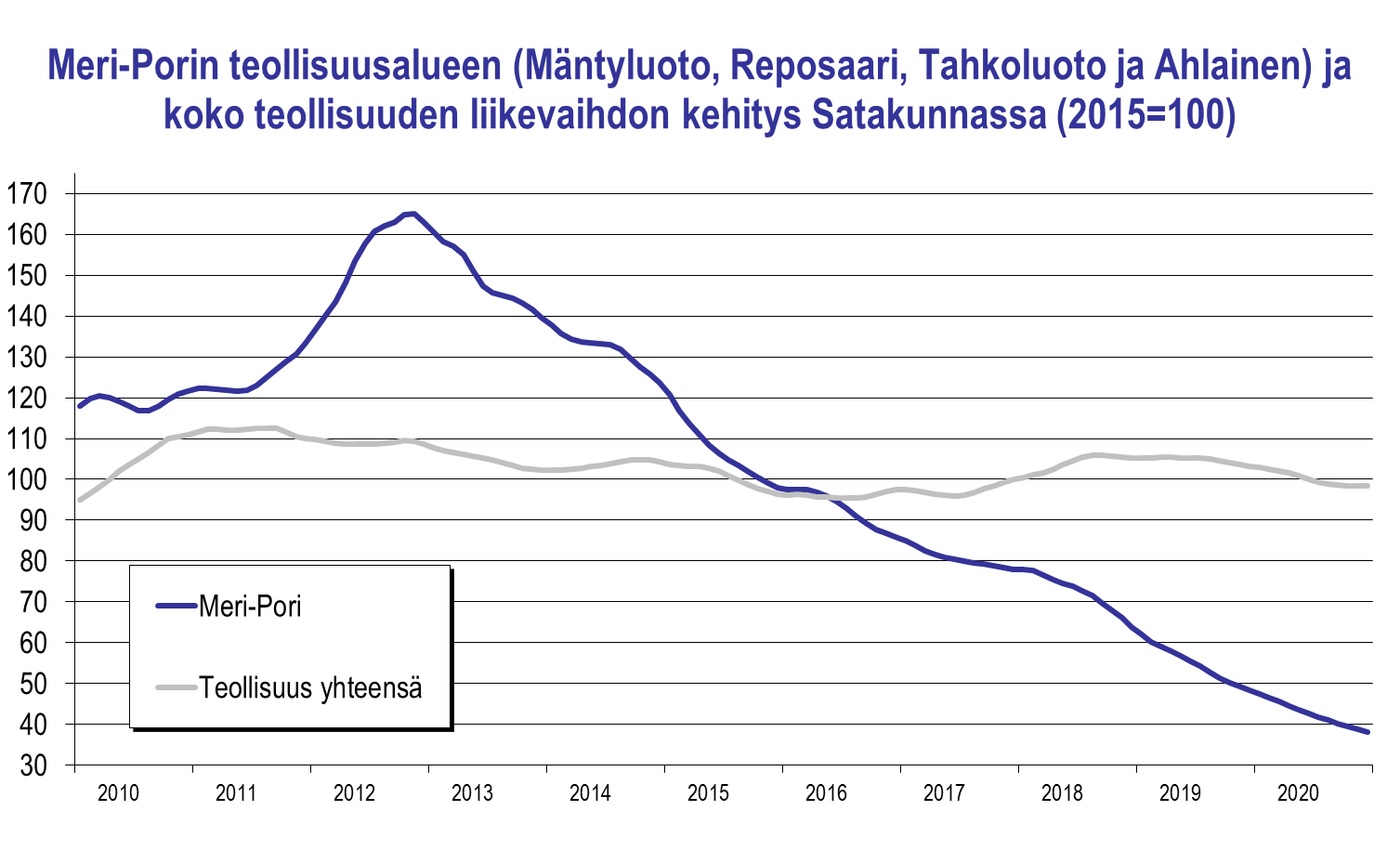 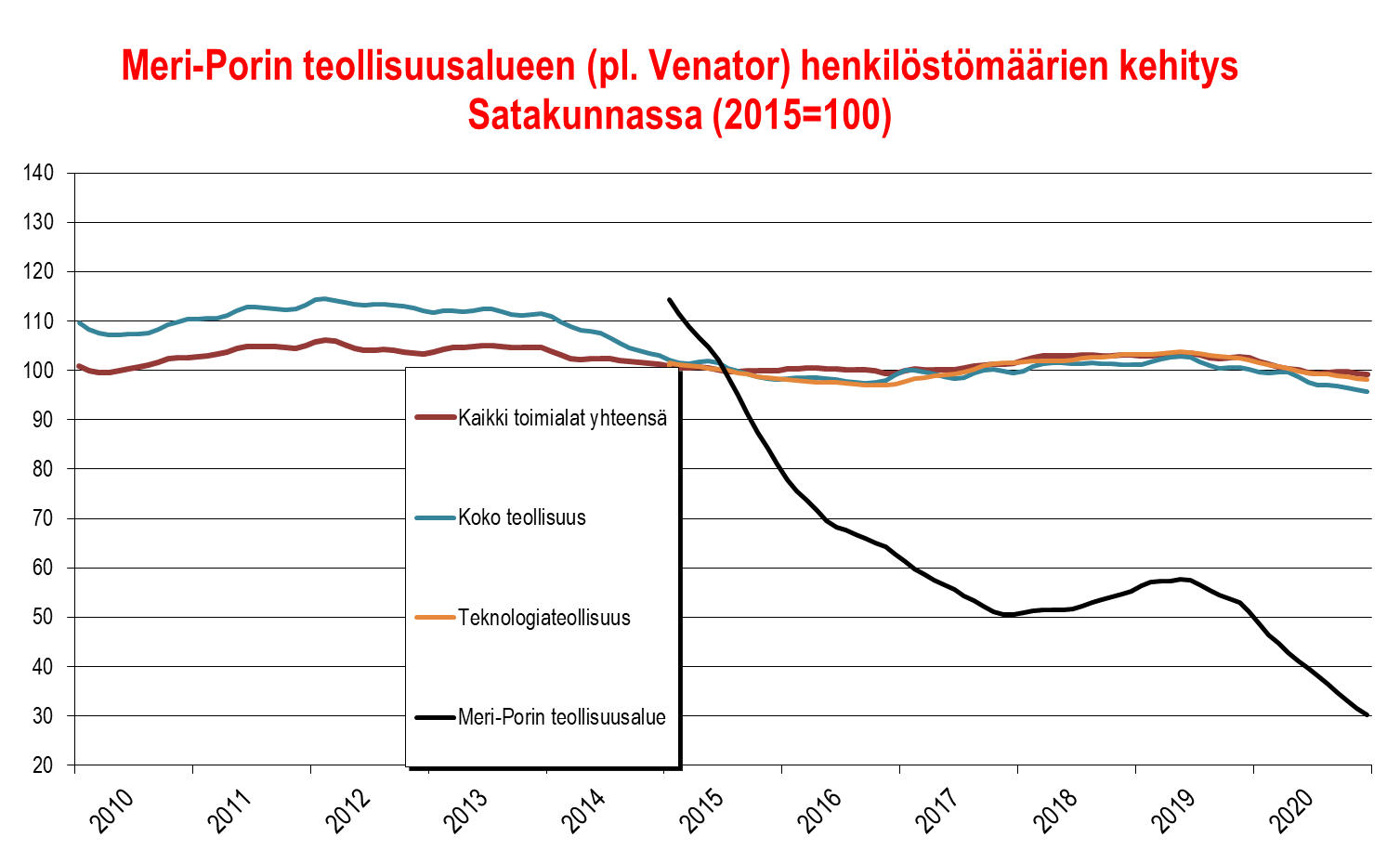 Meri-Porin teollisuusalue (ent. M20-teollisuuspuisto) koostuu runsaasta sadasta yrityksestä, jotka toimivat Porin Mäntyluodon, Kirrisannan, Reposaaren, Tahkoluodon, Ahlaisten ja Lampin alueella. Meriteollisuudella on vahva rooli POC:n telakan ansiosta. Luvut eivät sisällä Venatorin aluetta. Rakentaminen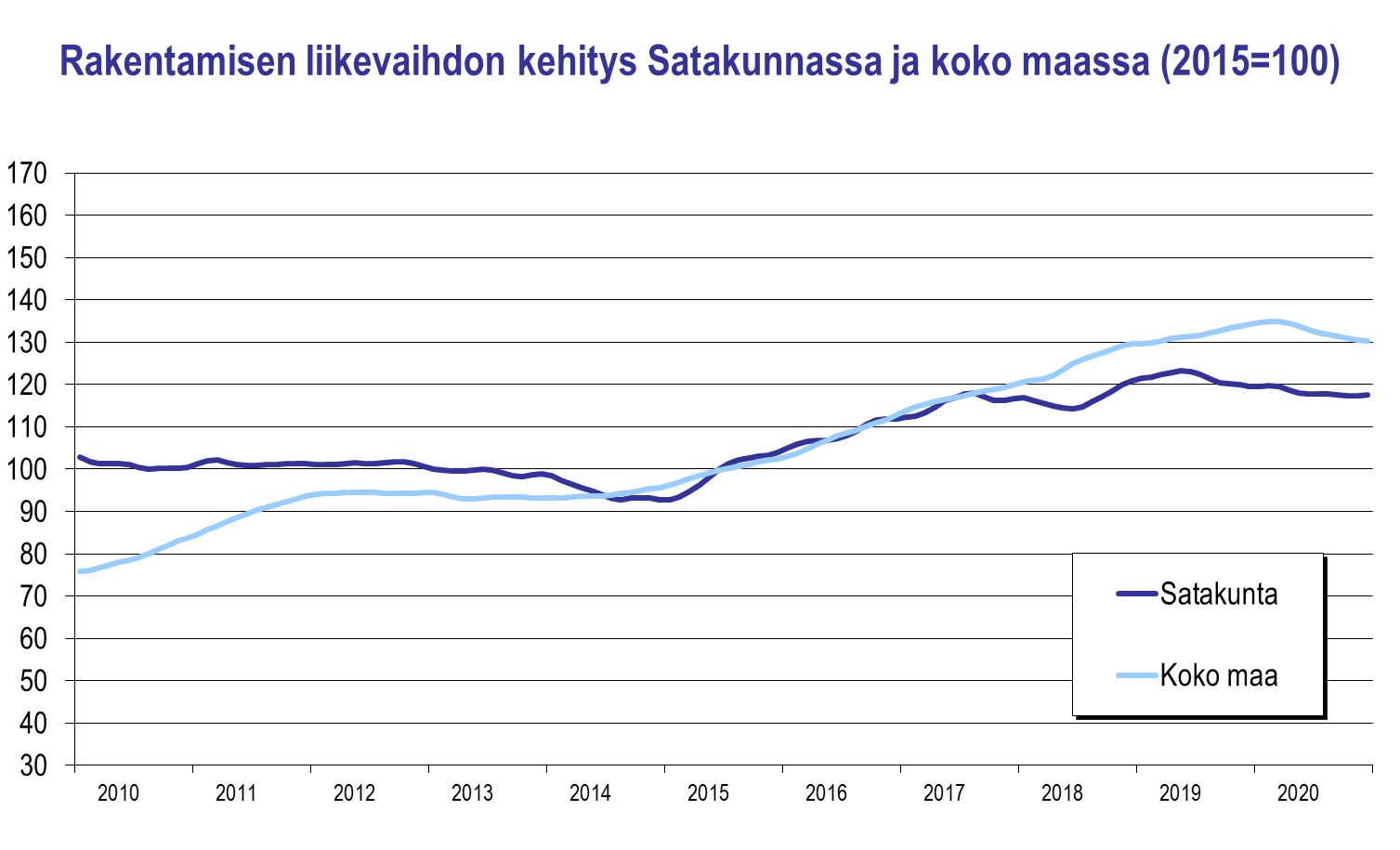 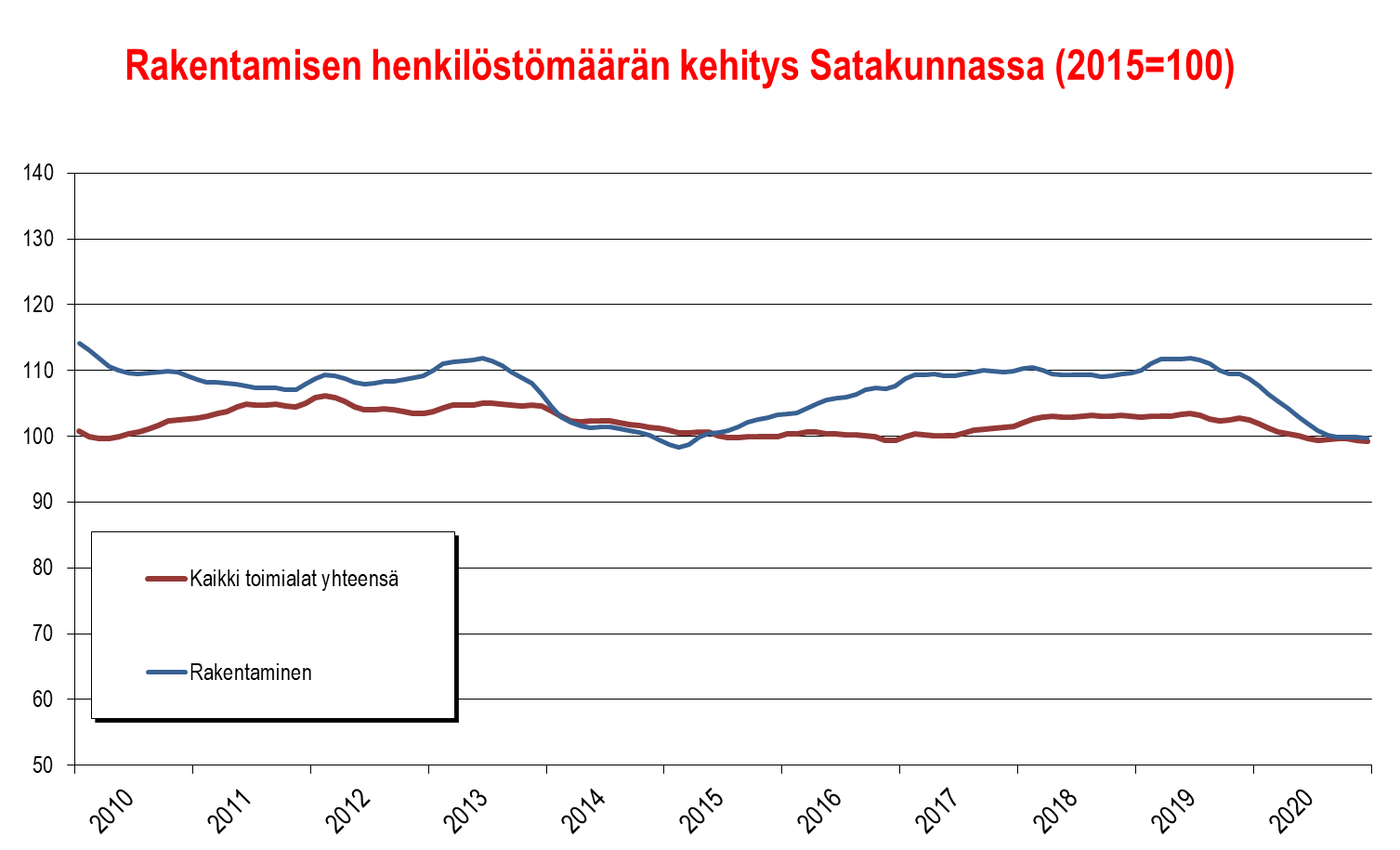 Tukku- ja vähittäiskauppa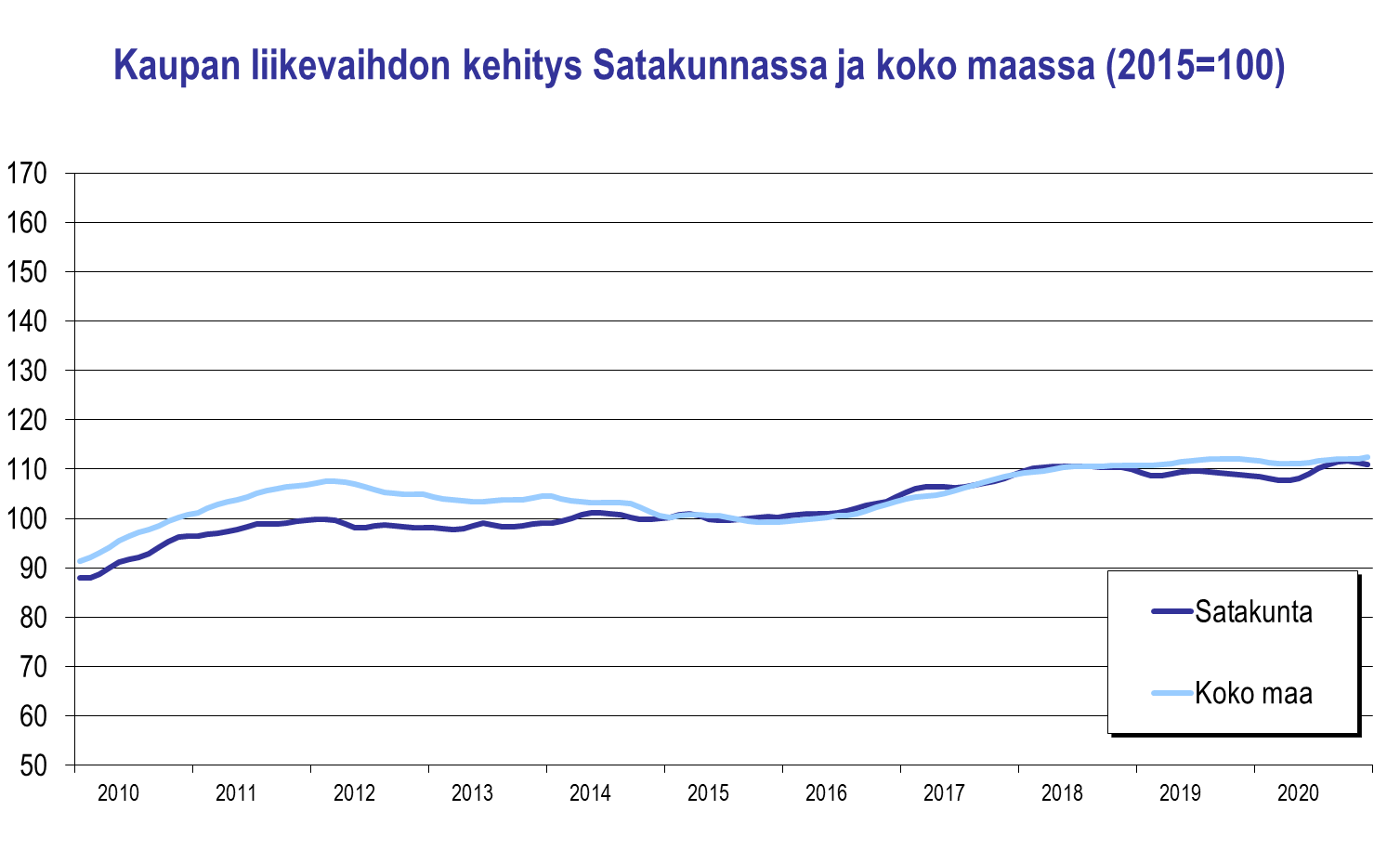 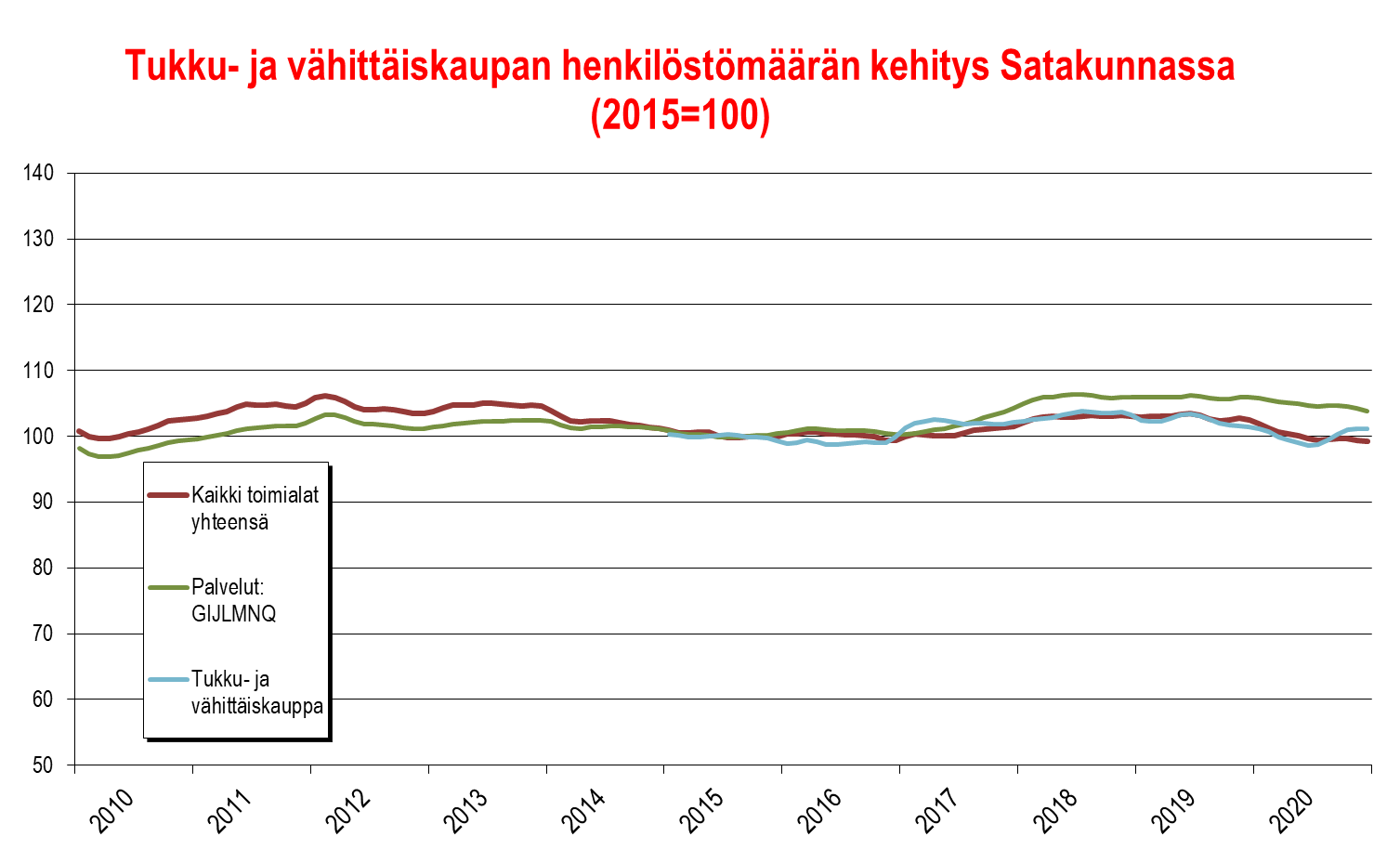 Majoitus- ja ravitsemistoiminta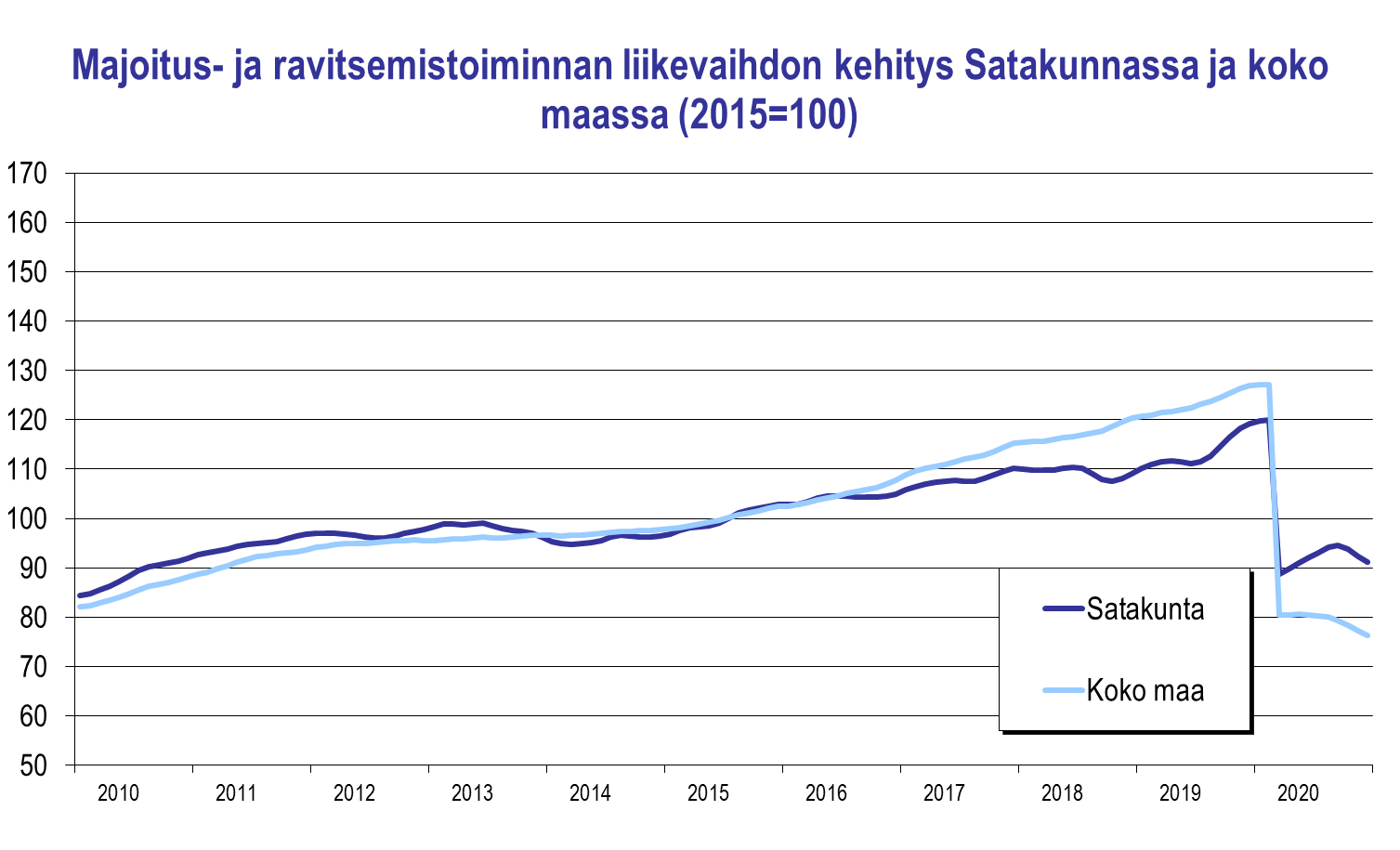 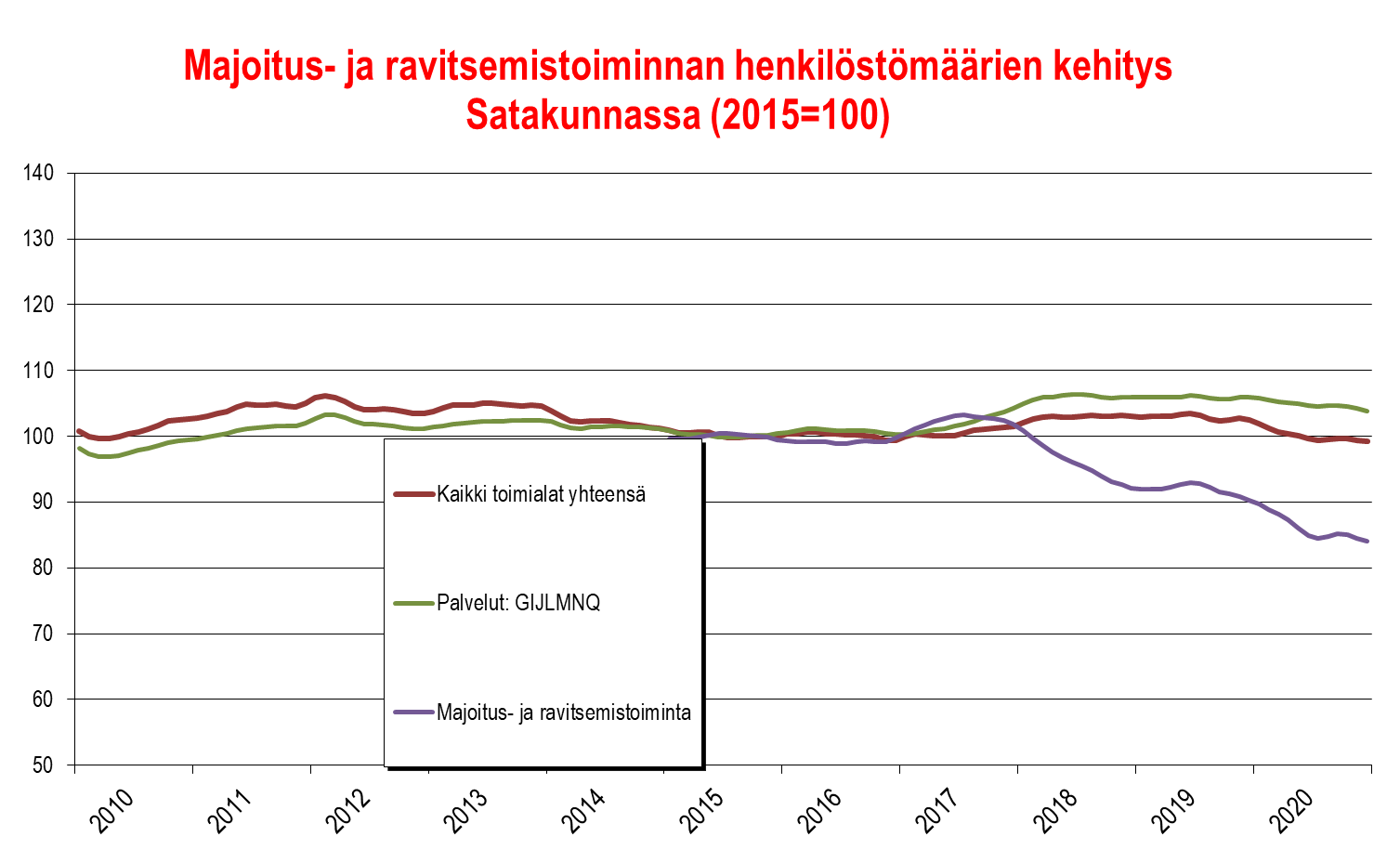 Liike-elämän palvelut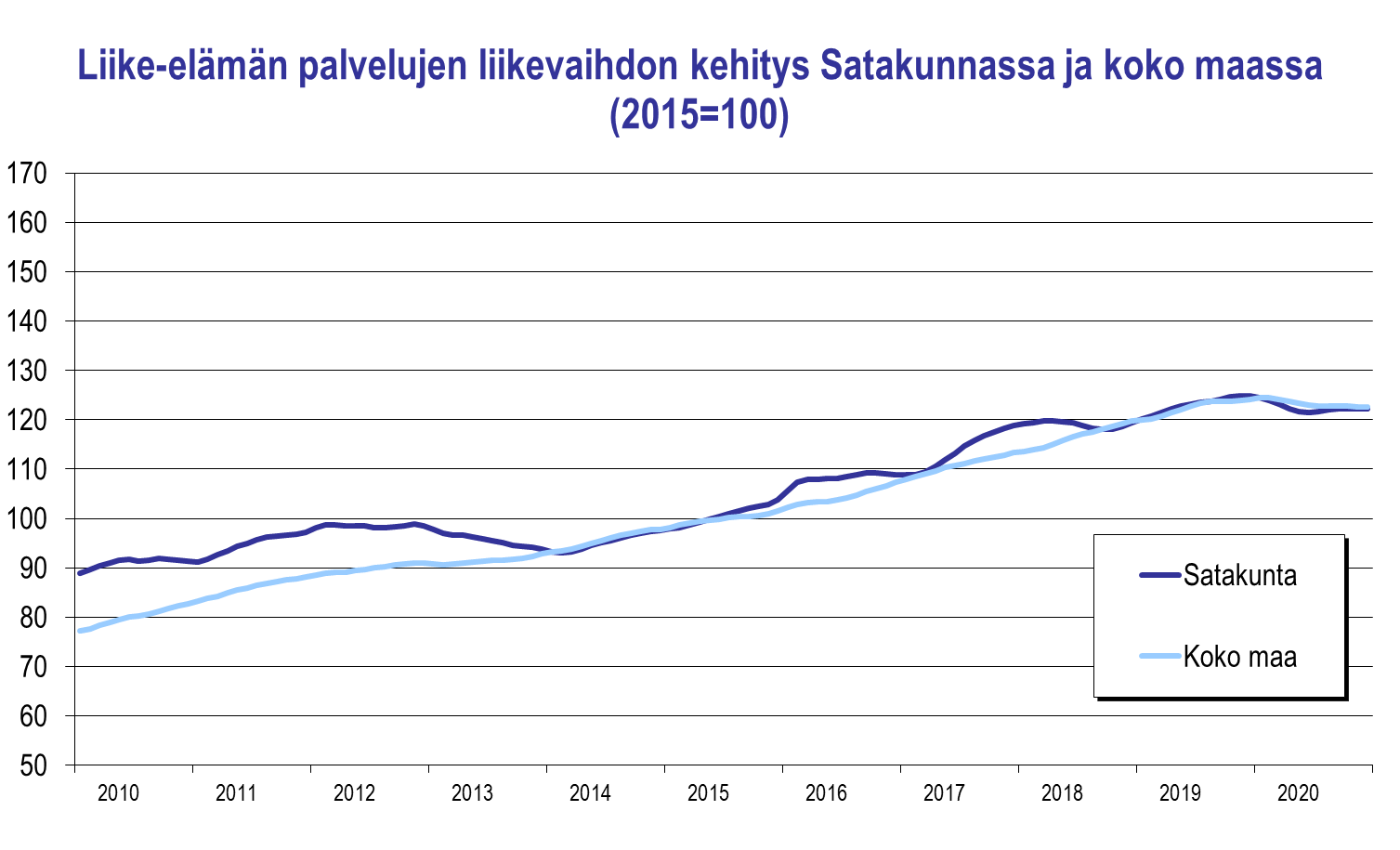 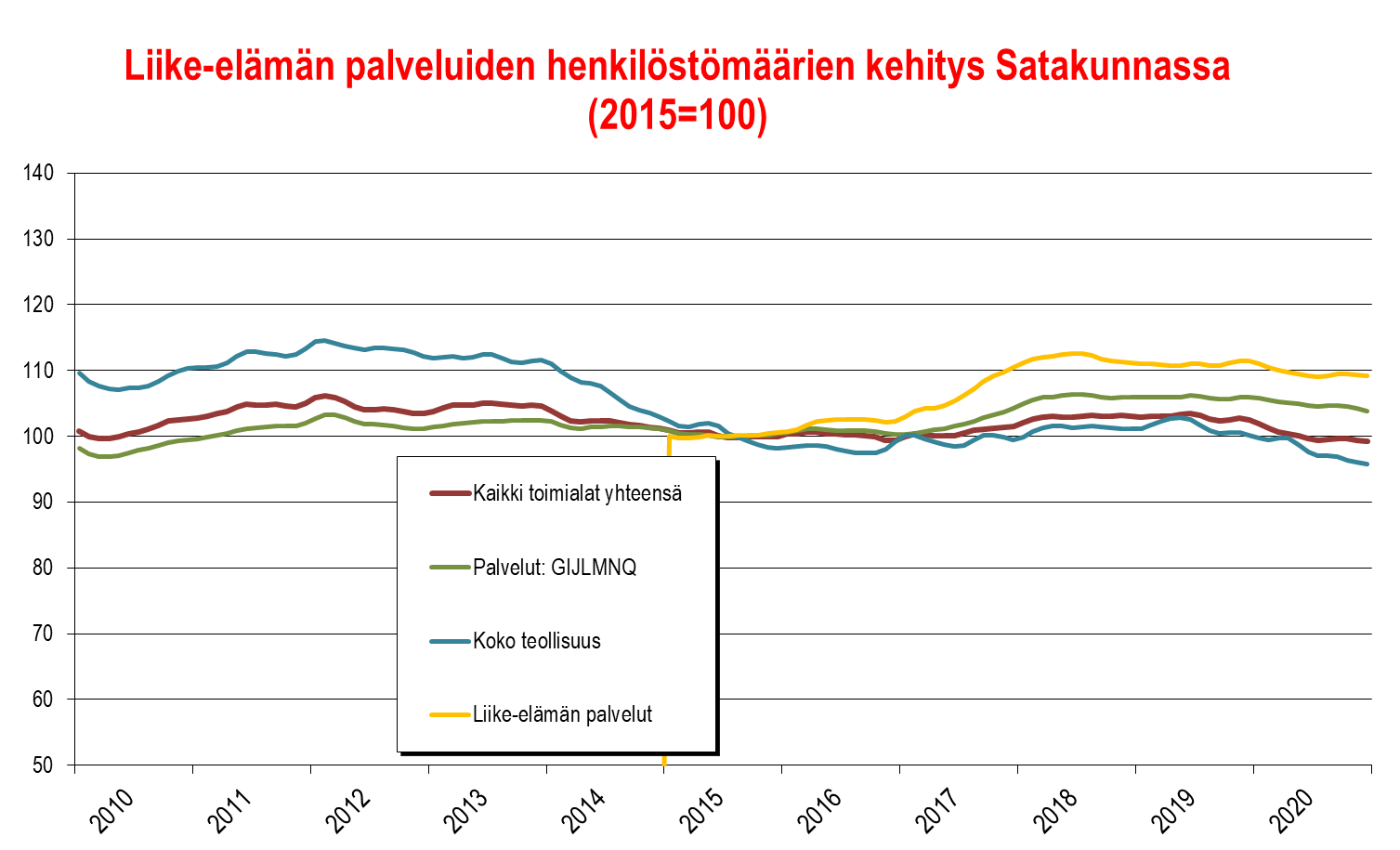 Luovat alat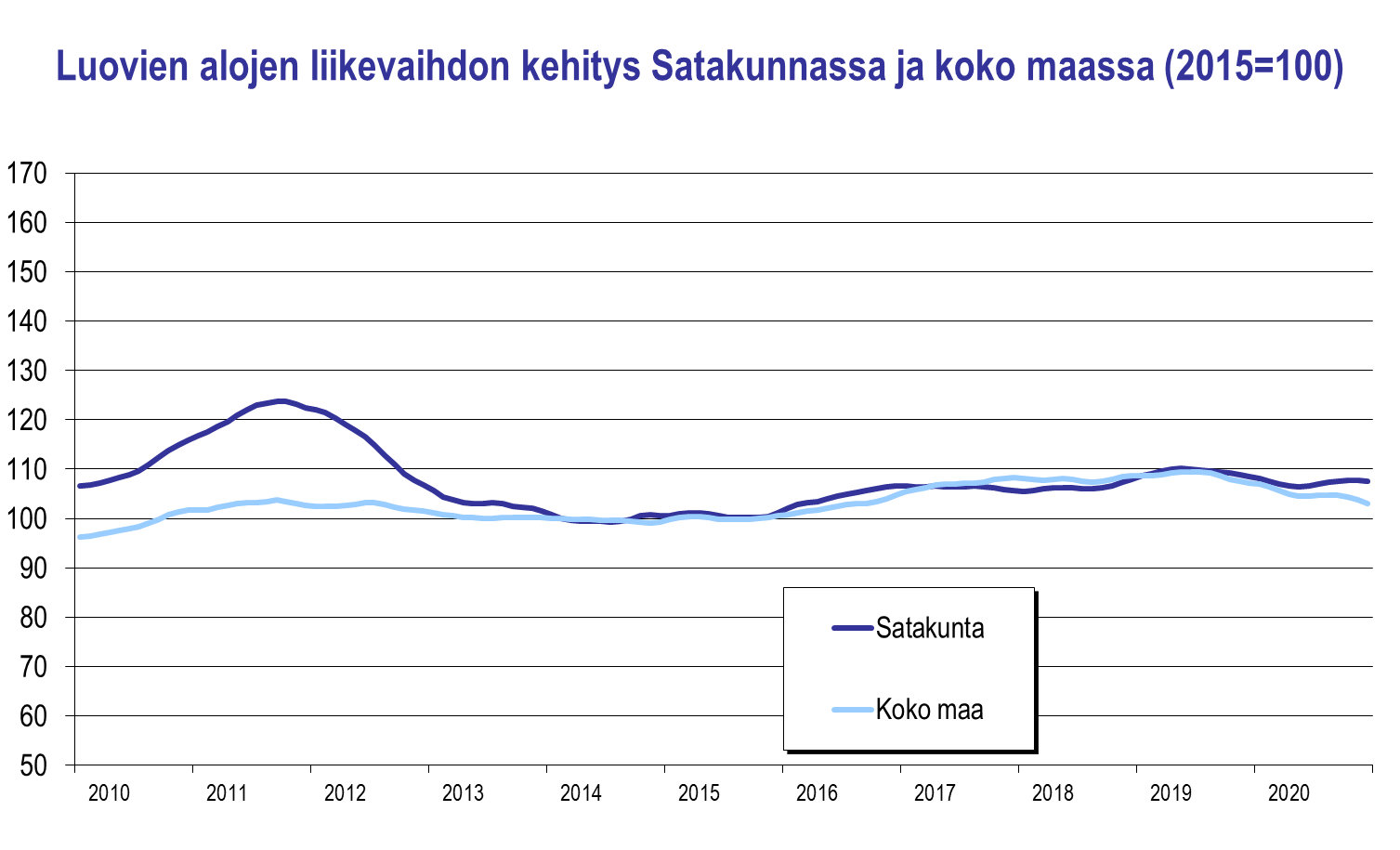 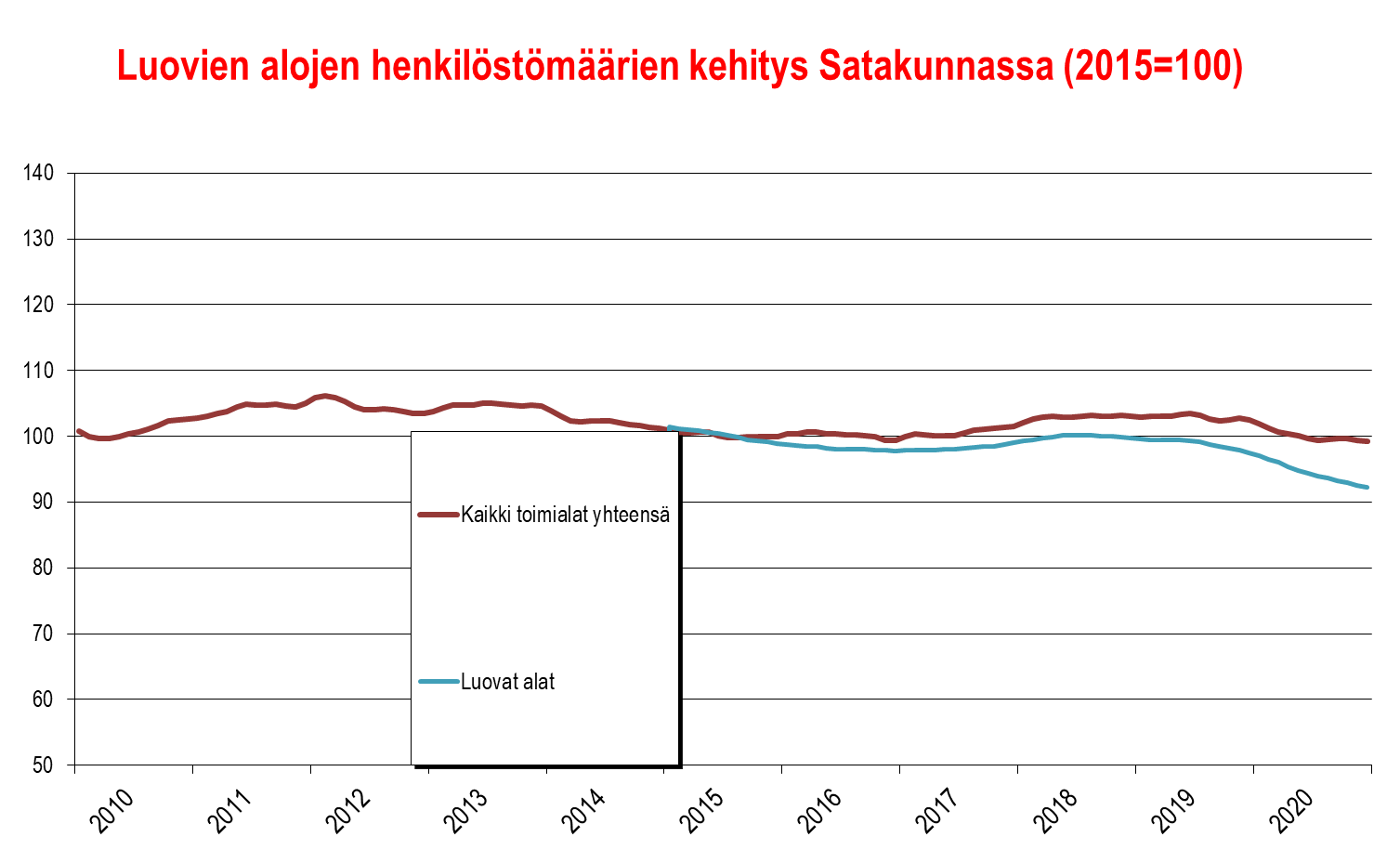 Yksityiset terveys- ja sosiaalipalvelut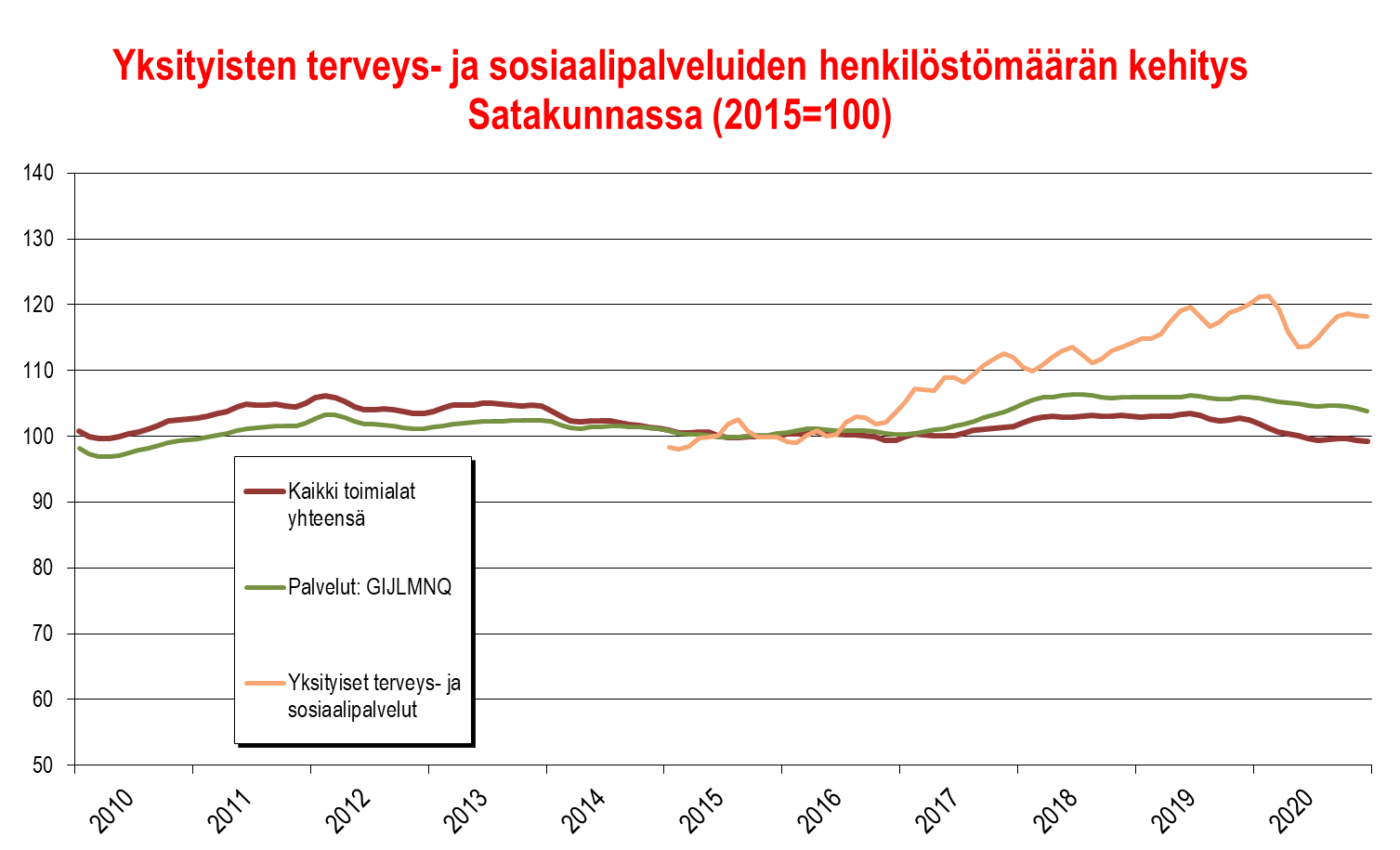 SATAKUNNAN TALOUDEN KEHITYS HEINÄ-JOULUKUU 2020Vertailu III-IV neljännes 2020 ja III-IV neljännes 2019LiikevaihtoHenkilöstöPalkkasummaVienti%-muutos edellisvuoden vastaavaan ajankohtaan verrattunaSatakuntaKoko maaSatakuntaSatakuntaKoko maaSatakuntaKoko maaA-X Kaikki toimialat III neljännes 2020 vs. III neljännes 2019-5,2 %-5,1 %-5,1 %0,1 %-0,4 %       IV neljännes 2020 vs. IV neljännes 2019-1,7 %-2,8 %-3,5 %0,0 %0,2 %                       2. puolivuosi; III ja IV nelj. 2020 vs. 2019-3,4 %-3,9 %-4,3 %0,0 %-0,1 %C Teollisuus III neljännes 2020 vs. III neljännes 2019-8,4 %-7,7 %-3,2 %-10,6 %-7,9 %       IV neljännes 2020 vs. IV neljännes 2019-2,9 %-3,0 %-4,2 %-0,8 %-2,1 %                       2. puolivuosi; III ja IV nelj. 2020 vs. 2019-5,6 %-5,3 %-3,7 %-5,6 %-4,9 %10-11 Elintarviketeollisuus III neljännes 2020 vs. III neljännes 2019-0,9 %0,1 %4,8 %-7,7 %4,7 %       IV neljännes 2020 vs. IV neljännes 2019-1,2 %-2,0 %-0,6 %-13,9 %-1,9 %                       2. puolivuosi; III ja IV nelj. 2020 vs. 2019-1,0 %-1,0 %2,2 %-10,9 %1,3 %16-17, 310 Metsäteollisuus III neljännes 2020 vs. III neljännes 2019-23,1 %-14,2 %-8,2 %-29,2 %-17,4 %(puu- ja paperiteollisuus sekä huonekalujen valmistus)-17,8 %-6,2 %-4,1 %-21,9 %-7,4 %                       2. puolivuosi; III ja IV nelj. 2020 vs. 2019-20,3 %-10,3 %-6,2 %-25,5 %-12,5 %20-22 Kemikaalien, kemiallisten tuotteiden ym. valm. III neljännes 2020 vs. III neljännes 2019-10,3 %-2,3 %-12,6 %       IV neljännes 2020 vs. IV neljännes 2019-0,8 %3,6 %-16,9 %                       2. puolivuosi; III ja IV nelj. 2020 vs. 2019-5,6 %0,6 %-14,7 %24 Metallien jalostus III neljännes 2020 vs. III neljännes 2019-4,4 %-6,2 %1,4 %       IV neljännes 2020 vs. IV neljännes 20197,0 %0,7 %-3,3 %                       2. puolivuosi; III ja IV nelj. 2020 vs. 20191,5 %-2,6 %-0,8 %25 Metallituotteiden valmistus III neljännes 2020 vs. III neljännes 2019-5,7 %-2,8 %-4,2 %       IV neljännes 2020 vs. IV neljännes 2019-9,8 %-2,9 %-3,4 %                       2. puolivuosi; III ja IV nelj. 2020 vs. 2019-7,8 %-2,9 %-3,8 %28 Koneiden ja laitteiden valmistus III neljännes 2020 vs. III neljännes 2019-11,9 %-3,4 %-5,5 %       IV neljännes 2020 vs. IV neljännes 2019-10,7 %-8,1 %-4,8 %                       2. puolivuosi; III ja IV nelj. 2020 vs. 2019-11,2 %-6,0 %-5,2 %26-27 Elektroniikka- ja sähkötuotteiden valmistus III neljännes 2020 vs. III neljännes 2019-10,9 %-2,0 %-3,2 %       IV neljännes 2020 vs. IV neljännes 2019-8,9 %11,6 %0,0 %                       2. puolivuosi; III ja IV nelj. 2020 vs. 2019-9,9 %5,1 %-1,6 %24-30 Teknologiateollisuus III neljännes 2020 vs. III neljännes 2019-1,7 %-2,8 %-3,2 %3,2 %-2,6 %       IV neljännes 2020 vs. IV neljännes 20193,2 %1,1 %-4,7 %13,5 %1,9 %                       2. puolivuosi; III ja IV nelj. 2020 vs. 20190,8 %-0,7 %-4,0 %8,7 %-0,2 %Meriteollisuusklusteri III neljännes 2020 vs. III neljännes 20196,3 %-0,4 %       IV neljännes 2020 vs. IV neljännes 201914,6 %-3,6 %                       2. puolivuosi; III ja IV nelj. 2020 vs. 20199,6 %-2,0 %Pori-Huittinen-teollisuusvyöhyke III neljännes 2020 vs. III neljännes 2019-5,0 %-5,2 %       IV neljännes 2020 vs. IV neljännes 20190,7 %-7,3 %                       2. puolivuosi; III ja IV nelj. 2020 vs. 2019-2,0 %-6,2 %Automaatio- ja robotiikka-ala (Robocoast) III neljännes 2020 vs. III neljännes 2019-30,5 %0,1 %IV neljännes 2020 vs. IV neljännes 2019-19,7 %-1,4 %                       2. puolivuosi; III ja IV nelj. 2020 vs. 2019-25,0 %-0,7 %Meri-Porin teollisuusalue (ei sis. Venatoria) III neljännes 2020 vs. III neljännes 2019-25,1 %-32,8 %       IV neljännes 2020 vs. IV neljännes 2019-18,8 %-41,1 %                       2. puolivuosi; III ja IV nelj. 2020 vs. 2019-21,9 %-36,9 %F Rakentaminen III neljännes 2020 vs. III neljännes 2019-2,2 %-0,8 %-12,4 %       IV neljännes 2020 vs. IV neljännes 2019-0,9 %-2,2 %-7,8 %                       2. puolivuosi; III ja IV nelj. 2020 vs. 2019-1,5 %-1,5 %-10,1 %G Tukku- ja vähittäiskauppa III neljännes 2020 vs. III neljännes 20192,0 %0,2 %-4,4 % IV neljännes 2020 vs. IV neljännes 20193,0 %1,1 %-0,3 %                       2. puolivuosi; III ja IV nelj. 2020 vs. 20192,5 %0,7 %-2,4 %I Majoitus- ja ravitsemistoiminta III neljännes 2020 vs. III neljännes 2019-5,7 %-17,8 %-15,3 %       IV neljännes 2020 vs. IV neljännes 2019-20,2 %-35,5 %-7,4 %                       2. puolivuosi; III ja IV nelj. 2020 vs. 2019-12,7 %-26,5 %-11,5 %JLMN Liike-elämän palvelut III neljännes 2020 vs. III neljännes 2019-1,0 %-2,6 %-3,1 %       IV neljännes 2020 vs. IV neljännes 2019-0,8 %-0,4 %-2,9 %                       2. puolivuosi; III ja IV nelj. 2020 vs. 2019-0,9 %-1,4 %-3,0 %Q Yksityiset terveys- ja sosiaalipalvelut III neljännes 2020 vs. III neljännes 2019-0,8 %       IV neljännes 2020 vs. IV neljännes 2019-1,1 %                       2. puolivuosi; III ja IV nelj. 2020 vs. 2019-1,0 %Palvelualat yhteensä (GIJLMNQ) III neljännes 2020 vs. III neljännes 2019-4,5       IV neljännes 2020 vs. IV neljännes 2019-2,3                       2. puolivuosi; III ja IV nelj. 2020 vs. 2019-3,4Luovat alat* III neljännes 2020 vs. III neljännes 2019-1,2 %-7,2 %-5,4 %       IV neljännes 2020 vs. IV neljännes 20191,7 %-3,5 %-4,8 %                       2. puolivuosi; III ja IV nelj. 2020 vs. 20190,3 %-5,3 %-5,1 %